ПРОГРАММА РАЗВИТИЯГосударственногобюджетного общеобразовательного учреждениялицея № 445 Курортного района Санкт-Петербурга«Инновационное развитие школы в режиме реализации ФГОС»на                                          2016- 2020 годы.                                                  г. Санкт-Петербург2015Содержание Программы развития ГБОУ лицея № 445ПРОГРАММА РАЗВИТИЯ ГБОУ лицея № 445на 2016– 2020 годы Аннотация программыВ связи с вступлением в силу с 1 сентября 2013 года Федерального закона от 29.12.2012 года № 273-ФЗ «Об образовании в Российской Федерации», введением Федерального государственного образовательного стандарта общего образования и завершением  Программы развития ГБОУлицея № 445 (далее – лицей) на 2010-2015 годы возникла необходимость разработки новой Программы развития  лицея.  Программа развития определяет перспективные направления развития лицея на основе анализа работы за предшествующий период. В ней отражены тенденции изменений, охарактеризованы главные направления обновления деятельности и системы управления лицеем  на основе инновационных процессов. Цель разработки данной Программы - проектирование процесса жизнедеятельности лицея на основе обновления в соответствии с современными требованиями для повышения качества образовательных услуг.Программа развития государственного бюджетного общеобразовательного учреждения № 445 – это  долгосрочный, стратегический документ, который призван определить концепцию развития лицея  на различных уровнях: стратегическом (цели и задачи), собственно образовательном (содержание образования, технологии, организационно-педагогические условия), управленческом. Реализация Программы зависит от реальных финансовых, материально-технических, кадровых, организационных, научно-методических, мотивационных ресурсов. Программа – действенный инструмент, обеспечивающий гарантированный результативный, экономичный и своевременный переход образовательной системы в новое качественное состояние и одновременно инструмент, обеспечивающий управление этим переходом.Программа является внутренним опорным документом, обеспечивающим развитие следующих направлений: Переход на Федеральные государственные образовательные стандартыОбеспечение качества образования                                                               Развитие системы поддержки талантливых детейСовершенствование учительского корпусаРазвитие школьной инфраструктурыСохранение и укрепление здоровья обучающихсяРезультаты реализации программы представляются ежегодно в виде Отчета о результатах самообследования лицея, анализа работы за прошедший учебный год.Паспорт программы РАЗВИТИЯII.  Паспорт государственного бюджетного общеобразовательного  учреждения  лицея № 445iii. Краткий  проблемный анализ ситуацииДеятельность педагогического  коллектива  с 2010 по 2015годы была организована в соответствии с основными направлениями предыдущей программы развития.Целью деятельности  ГБОУ лицея №445  в 2010-2015 гг. являлось обеспечение  основного и среднего общего образования, направленного на всестороннее развитие учащихся. В содержании образования использовались современные педагогические идеи, реализовывались наработанные технологии обучения, обеспеченные соответствующим учебным планом, программами.Необходимость разработки данной программы развития обусловлена анализом как  внешних, так и внутренних факторов.3.1.Анализ внешних факторов, связанных с социальным заказом лицеюВажнейшая цель современного образования и одна из приоритетных задач общества и государства – воспитание нравственного, ответственного,  инициативного и компетентного гражданина России. В связи с этим процесс образования должен пониматься не только как процесс усвоения системы  знаний, умений и компетенций, составляющих основу учебной деятельности  учащегося, но и как процесс развития личности, принятия духовно-нравственных, социальных, семейных и других ценностей.В соответствии с Федеральным государственным образовательным стандартом второго поколения основным результатом деятельности современной школы должен стать комплекс компетентностей в таких областях деятельности, как интеллектуальная, гражданская, правовая, коммуникативная, информационная, чтобы выпускник школы мог самостоятельно решать проблемы в различных сферах жизни. Стратегия модернизации российского школьного образования  - повышение качества образования. Для этого необходимо:Осуществить переход на Федеральные государственные образовательные стандартыРазвивать систему поддержки талантливых детейСовершенствовать учительский корпусРазвивать школьную инфраструктуруСоздать условия для сохранения и укрепления здоровья обучающихсяОбеспечить качественное образование.3.2. Анализ внутренних факторов.Положительными в работе лицея являются следующие моменты:достаточно высокий и стабильный кадровый потенциал;сложившаяся в лицее система работы с родителями (законными представителями);соблюдение прав и свобод участников образовательного процесса;гражданско-патриотическая, нравственная направленность воспитательной системы;сложившаяся в лицее система организации учебного процесса, обеспечивающая рост качества обученности учащихся;постоянное совершенствование системы управления образовательным процессом, способствующее развитию качества образования;востребованность классов с углубленным(дополнительным) изучением по предметам технического и естественно-научного ,системное внедрение в образовательный процесс технологии системно-деятельностного подхода;сложившаяся система взаимодействия с социальными партнерами;осознание педагогическим коллективом  необходимости инновационных преобразований школьной жизни.Однако не все в содержании и организации образовательного процесса устраивает педагогов, учащихся и родителей (законных представителей). К числу недостатков в учебно-воспитательной работе можно отнести:недостаточный учет педагогами индивидуальных особенностей учащихся в процессе учебно-воспитательной работы;недостаточный уровень решения задачи приобщения всех учащихся лицея  к здоровому образу жизни;ряд нереализованных возможностей в организации работы с одаренными детьми;коммуникативные трудности учащихся, связанные с изменением предметного мира и отношений в социуме.3.3. Состояние внутришкольного управления.Управление  ГБОУ лицея № 445 осуществляется в соответствии с Законом Российской Федерации «Об образовании в Российской Федерации»  от 12 декабря 2012 г. №273 на принципах демократии, гуманизма, общедоступности, приоритета общечеловеческих ценностей, жизни и здоровья человека, гражданственности, свободного развития личности, автономности и светского характера образования.Управление лицеем осуществляется на основе сочетания принципов самоуправления коллектива и единоначалия.В основу положена пятиуровневая структура управления.Первый уровень – Педагогический совет, директор, Общее собрание работников ОУ.. Общее собрание работников ОУ является высшим органом государственно-общественного управления лицеем. Занимается определением основных направлений развития общеобразовательного учреждения. Общее собрание работников ОУ содействует в реализации и защите прав и законных интересов участников образовательного процесса. Способствует созданию оптимальных условий для осуществления образовательного процесса. Директор – главное административное лицо, воплощающее единоначалие и несущее персональную ответственность за все, что выполняется в образовательном учреждении всеми субъектами управления. Субъекты управления этого уровня обеспечивают единство управляющей системы в целом, определяют стратегическое направление развития образовательного учреждения, всех его подразделений. Второй уровень структуры управления (по содержанию – это уровень тактического управления) – заместители директора.Третий уровень структуры управления представлен методическим советом, библиотекой, социально-психологической службой. Методический совет – коллегиальный совещательный орган, в состав которого входят руководители школьных методических объединений. Четвертый уровень организационной структуры управления – уровень методических объединений учителей (по содержанию – это уровень оперативного управления). Пятый уровень организационной структуры – уровень обучающихся. По содержанию – это тоже уровень оперативного управления, но из-за особой специфичности субъектов, этот уровень можно назвать уровнем «соуправления». Иерархические связи по отношению к субъектам пятого уровня предполагают курирование, помощь, педагогическое руководство.В лицее создан орган ученического самоуправления, который действуют на основании утвержденных Положений, - школьный ученический совет.Развитие системы государственно-общественного управления в лицее.Общее собрание работников  Образовательного учреждения, как  коллегиальный орган управления общеобразовательным  учреждением, осуществляет взаимодействие всех субъектов образовательного процесса. Деятельность  Общего собрания работников была направлена в 2014/2015 учебном году на решение следующих задач:*определение основных направлений развития общеобразовательного учреждения;*повышение эффективности финансово-экономической деятельности ОУ, стимулирование труда его  работников;*содействие созданию в ОУ оптимальных условий и форм организации образовательного процесса;*контроль за соблюдением надлежащих условий обучения, воспитания и туда в ОУ, сохранения и укрепления здоровья обучающихся, за целевым и рациональным расходованием финансовых средств.Для эффективной деятельности Общего собрания работников ОУ были созданы следующие комиссии :1.Комиссия по урегулированию споров (конфликтная комиссия)2.Организационно-правовая       Общее собрание работников ОУ привлекает общественность к решению вопросов развития школы, защищает законные права учащихся, работников в пределах своей компетенции, а также решает конфликтные вопросы с участниками образовательного процесса. Председатель Общего собрания работников ОУ в начале учебного года отчитывается по результатам деятельности. Система управления в ГБОУ лицея № 445 соответствует современной модели управления общеобразовательного учреждения и позволяет поддерживать в лицее режим развития. Все это способствует повышению качества знания и уровня образовательного процесса в лицее..Педагогический коллектив, рассмотрев положительные результаты своей деятельности и отметив недостатки, сформулировал наиболее значимые проблемы, над которыми будет работать в рамках настоящей программы развития.На наш взгляд, проблемы настоящего положения ГБОУ  лицея № 445 заключаются в следующем:недостаточно реализованы все возможности для развития демократического уклада школьной жизни, механизмов реализации креативного потенциала педагогов, учащихся и родителей;недостаточно используются возможности для индивидуализации обучения, выбора индивидуального образовательного маршрута и индивидуальной программы обучения учащихся, вовлечения родителей в процесс планирования учебной деятельности учащегося и в ответственность за результаты обучения;несмотря на стремление педагогического коллектива строить жизнедеятельность лицея как базовой школы уровень партнерских отношений с участниками образовательного процесса и социальными партнерами требует углубления и совершенствования;противоречие между статусом лицея и результативностью личностных достижений учащихся в олимпиадах, научных конференциях, творческих конкурсах; необходимость совершенствования нормативно-правовой базы ОУ в соответствии с 83-ФЗ, 273-ФЗ. противоречие между резко и быстро изменяющимися условиями жизни, процессами в области образования  и неумением  быстро отвечать на потребности общества, поскольку– необходимость мотивации к неформальному изучению, пониманию, принятию государственной образовательной политики.Новая Программа развития предполагает  основу развития определять действием как внутренних, так и внешних факторов, то есть исходитьиз проблем и социального заказа.iV. Концептуальное видение образа будущего состояния лицеяЗадачи, которые стоят перед всем педагогическим сообществом лицея на современном этапе, обозначены  в Программе развития образования Санкт-Петербурга на 2013-2020 годы. Они направлены, на раскрытие способностей каждого ученика, воспитание порядочного и патриотичного человека, личности, готовой к жизни в высокотехнологичном, конкурентном мире. Решение этих задач под силу общеобразовательному учреждению, соответствующему целям опережающего развития. Задача учителя – помочь обучающимся найти себя в будущем, стать самостоятельными, творческими и уверенными в себе людьми.Реализация задач нашей школы направлена на осуществление главной цели системы образования – духовно-нравственное воспитание и развитие гражданина Российской Федерации. Гражданин России. Выпускник лицея – это высокообразованный, высоконравственный, здоровый духовно и физически молодой человек.Высокообразованный выпускник школы успешно осваивает государственные образовательные программы.Высоконравственный ученик отличается системой ценностей, установок и мотивов поведения в обществе на основе организации творческой личностно- и общественно-значимой деятельности.Духовно и физически здоровый выпускник сочетает в себе единство здоровья организма и личности со свойственным им уровнем развития психофизических функций, степенью развитости мышления, определенным менталитетом. 4.1. Основные концептуальные принципы программы развития. В основе программы развития заложены следующие концептуальные принципы развития системы образования.Принцип эффективности – в профессионализме работающих в лицее педагогов.Принцип результативности в целенаправленном воспитании культуры, здоровья и безопасной жизнедеятельности обучающихся, их потребности, способности и умении заботиться о собственном здоровье и здоровье окружающих.Принцип соответствия создаваемого задуманному состоит в отслеживании полученных результатов.Принцип надежности получаемых результатов – в широком привлечении к решению задач не только обучающихся и педагогов лицея, но и социальных партнеров, представителей общественности, а также обсуждение получаемых результатов на конференциях, совещаниях, в публикациях материалов в печати.Принцип перспективности преобразований, проводимых в лицее, состоит в наличии грамотной программы действий, по которой лицей начинает работу.Принцип заинтересованности участников в проводимой работе, без которой невозможно реализовать долгосрочные проекты,  заключается в материальном стимулировании.Принцип успешности состоит в стремлении и готовности дарить радость себе и другим, находить поводы для радости, как бы ни было  трудно.4.2. Основные направления Программы развития.обновление содержания образования;учитель – ключевая фигура в процессе модернизации образования;изменение школьной инфраструктуры;развитие системы поддержки талантливых детей;сохранение и укрепление здоровья участников образовательного процесса;инновации в управлении ОУ.4.3. Обновление содержания образованияГлавная задача российской образовательной политики – обеспечение современного качества образования на основе сохранения его фундаментальности и соответствия актуальным и перспективным потребностям личности, общества и государства. Решение этой задачи можно осуществить путем совершенствование содержания и технологии образования черезпереход на новые  образовательные стандарты;внедрение новых образовательных технологий, обеспечивающих эффективную реализацию новых моделей и содержания непрерывного образования, в том числе с использованием современных информационных и коммуникационных технологий;организацию предпрофильной подготовки через сетевое взаимодействие;обновление структуры и содержания профильной подготовки;наполнение школьного компонента ОУ на разных ступенях обучения;дистанционное обучение детей, временно отсутствующих по состоянию здоровья или обучающихся на дому.4.4. Учитель – ключевая фигура в процессе модернизации образованияВ национальной образовательной инициативе говорится, что задача учителя – помочь детям найти себя в будущем, стать самостоятельными, творческими и уверенными в себе людьми. Эта задачу способен решить учитель, открытый ко всему новому, понимающий детскую психологию и особенности развития школьников, хорошо знающий свой предмет.4.5. Изменение школьной инфраструктурыЦель – совершенствование инфраструктуры ОУ, способной обеспечить качественное проведение образовательного процесса, реализацию Образовательной программы лицея. Изменения проводятся по трем направлениям:информатизация образовательного пространства;модернизация материально-технической базы;обеспечение безопасности образовательного процессаИнформатизация образовательного процесса:- единое информационное пространство школы (подключение к сети Интернет каждого рабочего места);- - медиатека (увеличение заказа на поставку цифровых информационных ресурсов);- электронный документооборот. Модернизация материально-технической базы:- создание банка необходимого оборудования  и учебно-наглядных пособий;- замена устаревшего оборудования;- обеспечение образовательного процесса в соответствии с требованиями ФГОС;- совершенствование спортивного комплекса;- медицинский блок;- оборудование помещений для дополнительного образования и внеурочной деятельности; Обеспечение безопасности образовательного процесса:-система охраны и видеонаблюдения;- обеспечение контрольно-пропускного режима;- оборудование отмостки  вокруг здания школы;- совершенствование преподавания курса ОБЖ.- оборудование вытяжной вентиляции. 4.6. Развитие системы поддержки талантливых детей.Это направление будет разрабатываться по трем блокам:интеллектуальное развитиелидеры школьного самоуправленияспортивная надежда.4.7.Сохранение и укрепление здоровья участников образовательногопроцессаЭто направление деятельности представлено в Программе  сохранения и укрепления здоровья участников образовательного процесса. 4.8. Инновации в управлении образовательным процессомУправленческая команда – это команда эффективно работающих заместителей. У каждого заместителя обязательно должен  быть пусть немногочисленный, но коллектив людей, которым он может и должен управлять.Директор не только устанавливает правила, но и обеспечивает условия для их выполнения.                              Функции управления Новые способы получения обратной связи о состоянии и ходе развития лицея:общение на сайте лицея;организация телефона доверияанкетированиеприглашение на публичный отчет директора лицея представителей родительской общественности, Общего собрания работников ОУ, представителей общественности района и города.отчет о результатах самообследования лицеяинформация об организации образовательного процесса на сайте и информационных стендах.V. обоснование программно-ПРОЕКТНОго СПОСОБА СОЗДАНИЯ ПРОГРАММЫАктуальность  Программы определяется:модернизацией современного образования, решением стратегических задач современной школы – раскрытие способностей каждого ученика, воспитание порядочного и патриотичного человека, личности, готовой к жизни в высокотехнологичном, конкурентном миренеобходимостью обеспечения  всем гражданам  независимо от места жительства государственных гарантий качественного общедоступного бесплатного общего образования при расширении форм общественного участия и общественно-государственного контроля деятельности образовательного учреждения. необходимостью создания единой образовательной информационной среды;необходимостью создания образовательной среды, отвечающей современным требованиям к условиям осуществления образовательного процесса (укомплектованность учебным оборудованием и квалифицированными кадрами, безопасные, комфортные условия пребывания полностью соответствующими санитарным нормам);Достижение этих результатов требует от педагогического коллектива новых подходов развития образовательной среды, включая обязательный просчет рисков.    Для достижения новых целей и решения проблем образования лицей выбрал стратегическую цель – получения нового качества образования на основе внедрения новых образовательных и информационных технологий. Профильное обучение направлено на реализацию личностно-ориентированного учебного процесса  как средство дифференциации и индивидуализации обучения, когда за счет изменений в структуре, содержании  и организации образовательного процесса более полно учитываются интересы, склонности и способности обучающихся, создаются условия для образования старшеклассников в соответствии с их профессиональными интересами и намерениями в отношении продолжения образования. Переход педагога к более индивидуальным и активным методам обучения.Направления и мероприятия Программы  ориентированы на решение задач, обозначенных в стратегии модернизации образования Российской Федерации. Индивидуальность решения задач лицея направлена на развитие информационно-коммуникативной культуры, формированию ключевых компетенций учителя и обучающихся в сфере самостоятельной познавательной деятельности, социально-личностных компетенций, коммуникативных компетенций.Такой подход связан с тем, что на рубеже веков возросла ответственность каждого человека за свою жизнь и жизнь всего человечества. Увеличение информационного потока разрушает стройность социальной организации жизни человека, разъединяет людей, усиливает между ними смысловые различия. Важным становятся не сами знания, а процессы их отбора, освоения, переработки и использования. Возникает необходимость в информационной культуре человека (потребность в информации, способность и готовность к ее освоению, прием и передача информации). Однако освоение информации происходит в процессе общения человека с окружающим миром, людьми, самим собой, поэтому в качестве одного из важнейших качеств человека была выделена информационно-коммуникативная культура, которая понимается как готовность и способность человека, создать пространство коммуникации (общения), позволяющее получать информацию, обеспечив реализацию человеческого потенциала, его самоопределение. В программе содержится материал, обеспечивающий развитие социокультурной компетенции, стимулирующий школьников к осознанию себя как носителя определенных взглядов, как гражданина своей страны.В Программе определен набор ключевых компетенций в следующих сферах: интеллектуальной, гражданско-правовой, коммуникативной, информационной. Для  достижения этих результатов в Программе  определена необходимость создания принципиальных условий:вариативность и личностная направленность системы общего образования, включающая изменения методов и технологий обучения;развивающая направленность образования.Опираясь на основные направления государственной политики в области образования, опыт работы, проанализировав структуру образовательных результатов и особенности содержания образования в лицее определена основная идея дальнейшего развития, а именно, необходимость создать согласованную модель (программу) деятельности педагогического коллектива и по отбору содержания, образовательных технологий и системы оценки полученных результатов. Программа развития ГБОУ лицея № 445 на период 2016-2020 гг. (далее Программа) – нормативно-правовой документ, представляющий систему современных взглядов, принципов и приоритетов развития лицея.Программа определяет миссию, цели, задачи, направления, механизм реализации и предполагаемые результаты развития системы образования в лицее на период 2016-2020 гг.Программа основывается на использовании накопленного  интеллектуального, педагогического и ресурсного потенциалов, предполагает стабильное функционирование лицея и  возможность дальнейшего инновационного развития ОУ.Новая программа по отдельным направлениям является органическим продолжением предыдущей, сохраняет преемственность. Данная программа создана на основе документа «Программа развития образования Санкт-Петербурга 2013-2020 гг.», рекомендаций Санкт-Петербургской академии постдипломного педагогического образования.Программа является документом, открытым для внесения изменений и дополнений. Корректировка Программы осуществляется ежегодно в соответствии с решениями Общего собрания работников ОУ по результатам ежегодного отчета об итогах реализации конкретного этапа Программы.Стратегия развития Государственного бюджетного общеобразовательного учреждения лицея № 445Цель(в соответствии  с основными направлениями Программы модернизации Российского образования) – создание условий для достижения нового качества образования за счет изменения методов и технологий обучения, формирующих информационно-коммуникативную компетентность, навыки самообучения, опыт ответственного выбора, опыт самоорганизации и становления ценностных ориентаций.Задачи:реализация федеральных государственных образовательных стандартов, создание условий для поддержки и развития индивидуальных способностей обучающихся; профильное самоопределение обучающихся, формирование способности и компетентности, необходимых для продолжения образования;формирование у обучающихся потребности в саморазвитии и самоактуализации;  формирование у обучающихся гражданских и нравственных качеств, соответствующих общечеловеческим ценностям; разработка и реализация образовательных программ и педагогических технологий, обеспечивающих высокую эффективность обучения;обеспечение условий для социальной защиты участников образовательного процесса, охраны их жизни и здоровья;развитие коллегиальных и государственно-общественных форм управления системой образования на уровне поселения. Лицей – социальный институт, общественно-государственная система, призванная удовлетворить образовательные запросы государства, общества,  личности на принципах государственной политики Российской Федерации  в области образования:гуманистического характера образования, приоритета общечеловеческих ценностей, жизни и здоровья человека, свободного развития личности;адаптивности системы образования  к уровням и особенностям  развития и подготовки учащихся, создание условий для ее самореализации;формирование  ИКТ - компетентности по адаптации выпускников к различным ситуациям в условиях реального мира;воспитание гражданственности, трудолюбия, уважения к правам и свободам человека, любви к окружающей природе, Родине, семье.Предметом деятельности лицея является:воспитание, обучение и развитие учащихся;реализация образовательных программ основного общего, среднего (полного) общего образования и дополнительных образовательных программ;обеспечение физического психического, эмоционального благополучия каждого учащегося;выявление и развитие способностей обучающегося;обеспечение непрерывности системы образования;организация непосредственного участия родителей (законных представителей) в деятельности образовательного учреждения;разработка, апробация и внедрение новых образовательных услуг.VI.ПроЕКТЫ программы6.1 Проект  «ФГОС – новое качество образования».Переход на новые образовательные стандарты.6.1.1. Проблемно-ориентированный анализ.Российская школа переживает сегодня серьезные преобразования. На смену парадигме знаний, умений и навыков пришел федеральный государственный образовательный стандарт нового поколения, в основе которого лежат формирование компетентностного подхода, развитие универсальных учебных действий.Приоритетной целью современного российского образования становится полноценное формирование и развитие способностей ученика самостоятельно ставить учебную проблему, формулировать алгоритм ее решения, контролировать процесс и оценивать полученный результат, т.е. научить учиться. Это должно стать залогом успешной адаптации в стремительно меняющемся обществе.Ученик XXI века должен иметь не только знания, умения и навыки, но и уметь организовывать собственную учебную деятельность, иметь готовность и способность учиться в течение всей жизни. Требования к результатам освоения основных общеобразовательных программ задают критерии оценки личностных, метапредметных и предметных результатов на каждом уровне школьного образования.К личностным (ценностным) результатам обучающихся относятся ценностные ориентации выпускников школы, отражающие их индивидуально-личностные позиции, мотивы образовательной деятельности, социальные чувства, личностные качества.К метапредметным (компетентностным) результатам обучающихся относятся освоенные учащимися универсальных способов деятельности, применимые как в рамках образовательного процесса, так и в реальных жизненных ситуациях.К предметным результатам относятся усвоенные учащимися при изучении учебного предмета знания, умения, навыки и специальные компетенции, опыт творческой деятельности, ценностные установки, специфичны для изучаемой области знаний.С 2014/2015 учебного года в лицее введены федеральные государственные образовательные стандарты основного общего образования. 6.1.2. Цель и задачи Главная цельпроекта заключается в создании условий, позволяющих решить стратегическую задачу Российского образования – повышение качества образования, достижение новых образовательных результатов, соответствующих современным запросам личности, общества и государства.Задачи:1. Создать в лицее  информационно – образовательную среду:- для формирования  учебной деятельности как желания и умения учиться;- для   развития познавательных интересов и готовности к обучению в основном звене;- для сохранения индивидуальности ребенка, создание условий для его самовыражения.2. Обеспечение духовно-нравственного развития и воспитанияобучающихся на всех ступенях образования, становление их гражданской идентичности как основы развития гражданского общества.3. Обеспечение преемственности основных образовательных программ дошкольного, начального общего, основного общего, среднего общего, начального профессионального, среднего профессионального и высшего профессионального образования. Направленность процесса обучения на достижение этих задач обеспечит развитие лицеиста – появление качественных изменений в его умственном, физическом, психическом и духовном развитии.6.1.3. Комплекс мероприятий в режиме работы с новыми образовательными стандартамиПредставленный комплекс мероприятий (приложение) позволит обновить содержание учебно-воспитательного процесса и, как следствие, обеспечить успешный переход на новый стандарт. Ресурсное обеспечение введения стандарта подтверждает реалистичность достижения поставленной цели.			6.1.4. Финансовое обоснование.Финансовые условия реализации образовательной программы основного общего образования должны:-обеспечивать образовательному учреждению возможность исполнения требований Стандарта;-обеспечивать реализацию обязательной части образовательной программы основного общего образования и части, формируемой участниками образовательного процесса;-отражать структуру и объем расходов, необходимых для реализации образовательной программы  и достижения планируемых результатов, а также механизм их формирования. На городском  уровне финансируются следующие виды деятельности- организация курсов и семинаров по реализации Федерального государственного образовательного стандарта в практику;- обобщение опыта  работы и издание научно-методической продукции.На районном финансируется координационная работа за счёт установленного фонда заработной платы. На уровне образовательного учреждения планируется приобретение учебных средств за счёт эффективного использования бюджета, внебюджетных источников. Формирование структуры и определение объемов финансирования  реализации образовательной программы основного общего образования  осуществляется на основе принципа нормативного подушевого финансирования образовательных учреждений, реализация которого создает условия для расширения и повышения качества предоставляемых образовательных услуг.Региональный подушевой норматив  предусматривает возможность реализации: - обязательной части образовательной программы основного общего образования и части формируемой участниками образовательного процесса;- расходов на оплату труда работников образовательного учреждения (педагогического, административного, учебно-вспомогательного и обслуживающего персонала образовательных учреждений), включая стимулирующие и компенсационные выплаты;- расходов на учебно-методическое и информационное обеспечение образовательного процесса, в том числе для дополнительной работы с одаренными детьми и детьми с ограниченными возможностями здоровья (на приобретение учебников, учебно-методических, учебно-наглядных  пособий, технических средств обучения);- расходов, связанных с обучением и повышением квалификации педагогических и административно-управленческих работников.ГБОУ лицей № 445  вправе привлекать в порядке, установленном законодательством Российской Федерации, дополнительные финансовые средства за счет:- предоставления платных дополнительных образовательных и иных предусмотренных уставом образовательного учреждения услуг;Привлечение общеобразовательным учреждением указанных дополнительных средств не  влечет за собой снижения нормативов и (или) абсолютных размеров его финансирования из бюджета учредителя.ОЖИДАЕМЫЙ РЕЗУЛЬТАТ:Соответствие нормативной базы лицея с требованиям ФГОС     Соответствие финансового обеспечения образовательного учреждения требованиям ФГОССоответствие организационного и методического обеспечения требованиям ФГОССоответствие информационного обеспечения требованиям ФГОССоответствие материально-технического обеспечения требованиям ФГОССоответствие кадровых ресурсов требованиям введения ФГОСПо окончании работы по введению ФГОС будут представлены следующие материалы: -  рейтинг востребованности  лицея, повышение имиджа лицея; -  количество учащихся поступающих по политехническому профилю лицея, в высшие профессиональные учебные заведения; -  мониторинг  качества образовательных услуг; -  динамика достижений внеурочной деятельности ; -  динамика достижений в предметных олимпиадах и интеллектуальных конкурсов по политехническому циклу .
Организация и введение ФГОС включает систему мониторинговых исследований за ходом его реализации.Карта готовности ГБОУ к реализации ФГОСМониторинг  деятельности ГБОУ по реализации ФГОС 6.1.5. План-график мероприятий по направлению.6.2.Проект  «Одаренные дети».  Развитие системы поддержки одаренных учащихся6.2.1 Проблемно-ориентированный анализ ситуации по направлению
     В условиях реализации федеральных государственных образовательных стандартов открываются новые возможности для развития личности школьника вообще и личности одарённой в частности.В нашем лицее уже сложилась определённая система работы с одарёнными детьми. Не нарушая принципа равных шансов на образование для всех, мы попытались выстроить пространство заинтересованного и продуктивного образования для учащихся и учителей. Вовлечение учащихся в исследовательскую деятельность – процесс длительный и сложный. На этом пути мы выделили следующие направления:                         
      1.  учебно-исследовательская, проектная деятельность на уроках;      2.  развитие системы дополнительного образования;      3.  научно-исследовательская деятельность  учащихся.
Урочная и внеурочная деятельность организуется как единый процесс, направленный на развитие творческих, познавательных способностей учащихся, чтобы каждый ученик мог реализовать свои эмоциональные, физические потребности, проявить возможности в самых разных сферах деятельности. Работа по развитию творческих способностей учащихся проводится по  таким направлениям:      -  разработка  факультативных и элективных курсов;      -  проведение предметных декад;      -  подготовка учащихся к участию в научно-практических конференциях и  конкурсах исследовательских работ.Накоплен опыт организации исследовательской деятельности учащихся в ученическом научном обществе лицея – НОУ « Шаг в науку».Общество было создано в 2015/2016учебном году. Оно объединяет учащихся, которые стремятся  совершенствовать свои знания, развивать интеллект, приобретать умения и навыки учебно-исследовательской деятельности под руководством учителей. Школьники знакомятся с методами и приёмами научного поиска, учатся работать с научной литературой, отбирать анализировать, систематизировать информацию, формулировать исследовательские проблемы, грамотно оформлять научную работу. Учителя и педагоги ОДОД курируют более десяти проектов ребят разных возрастов. В основном проекты метапредметные и направлены на выявление одарённых детей и повышение качества образования за счёт повышения мотивации лицеистов. Но в развитии системы выявления и поддержки одарённых детей есть как позитивный опыт, так и проблемы.


Проблемно-ориентированный анализ в лицее6.2.2.Цель проекта  - развитие системы выявления, поддержки и сопровождения одарённых детей;
Задачи развития системы поддержки талантливых детей:совершенствовать систему целенаправленного выявления и отбора одарённых  обучающихся;создать максимально благоприятные условия для интеллектуального, творческого и физического развития одаренных учащихся;подготовка педагогических кадров для работы с детьми, склонными к научно – исследовательской и творческой работе;обеспечение индивидуальной работы с одарёнными лицеистами по формированию и развитию их  интересов, в том числе тьютерской и (или) тренерской поддержки; создать банк данных одаренных обучающихся;подготовить педагогов к работе по данному направлению;создать банк данных передового педагогического опыта по данному направлениюсовершенствовать систему дополнительного образования обучающихся;организация учебной деятельности обучающихся с учетом индивидуальных способностей (предпрофильная подготовка, профильное обучение, углубленное изучение отдельных предметов)организация внеучебной деятельности обучающихся с учетом способностей (олимпиады, конкурсы, внеклассная работа по предметам, соревнования)оказание консультационной помощи родителям и педагогам, работающим с одаренными детьмиразвивать сотрудничество с организациями, деятельность которых связана с развитием одаренных детей.расширение возможностей для участия одарённых и способных лицеистов во всероссийских и городских конференциях, олимпиадах, творческих конкурсах,выставках, спортивных соревнованиях;

 Ожидаемые результаты:

- развитие системы работы с одаренными учащимися.

- творческая самореализация выпускников лицея;.

- обеспечение преемственности в работе средней и старшей школы.

- повышение квалификации педагогов в связи с переходом лицея  на новые ФГОС.

- улучшение материальной и кадровой базы лицея по работе с одаренными детьми.

Важнейшие целевые индикаторы и показатели проекта:количество обучающихся, включенных в систему выявления, развития и адресной поддержки одаренных детейколичество одаренных обучающихся – победителей и призеров олимпиад, конкурсов, соревнований, научно-практических конференций, фестивалей, турниров, проведенных в рамках проекта;количество конкурсов, соревнований, фестивалей и иных конкурсных мероприятий, проведенных для выявления  и развития одаренных обучающихся в различных областях интеллектуальной и творческой деятельности;профессиональная ориентация одарённых лицеистов посредством повышения их мотивации к трудовой деятельности по профессиям,специальностям, направлениям подготовки, востребованным на рынке труда;удовлетворенность всех участников образовательного процесса созданными в лицее условиями для реализации интеллектуальных и творческих способностей;повышение престижа педагогов, создающих условия для развития одаренных обучающихся, моральное и материальное стимулированиеповышение имиджа лицея как общеобразовательного учреждения6.2.3.Финансовое обоснование данного проекта        Проект финансируется за счет бюджетных средств по решению Общего собрания работников ОУ лицея.6.2.4. План-график мероприятий по направлению6.3. Проект  «Современный учитель» - Совершенствование учительского корпуса6.3.1.Проблемно-ориентированный анализПедагогический коллектив ГБОУ лицея № 445 является опытным и высокопрофессиональным. Работа педагогического коллектива отмечается высокой результативностью и стабильностью.Количество педагогических работников в лицее -25Средний возраст 48,4 годаВысшее образование 22Состав педагогического  коллектива по категориям:Высшая  60 %Первая  24 %Соответствие занимаемой должности – 16 %До  30 % учителей ежегодно проходят курсы повышения квалификации.Педагогический коллектив – мобилен и инициативен в осуществлении инновационных практик и имеет устойчивую тенденцию к повышению профессионального уровня. Все учителя применяют на своих уроках современные образовательные технологии (технологию полного усвоения знаний, уровневой дифференциации, метод проектов, ИКТ), что позволяет проводить оптимизацию учебной, психологической и физической нагрузки учащихся.  Учителя лицея активно участвуют в конкурсах семинарах, конференциях различного уровня, добиваясь высоких результатов. В лицее проводится определенная моральная и материальная поддержка учителей, которая пока не является оптимальной для стимулирования профессионального роста учителей. Недостаточное количество молодых учителей остается работать в лицее. В соответствии с программой «Развитие образования в Санкт-Петербурге на 2013-2020 годы» где говорится о модернизации и реформировании системы образования, важными являются вопросы кадрового обеспечения. Таким образом, повышение материального положения и повышение социального статуса учителей, повышение их профессионального уровня и формирование педагогического корпуса, соответствующего запросам современной жизни – необходимые условия модернизации системы образования.       Нами выявлены  факторы, влияющие на актуальное состояние формирования высокопрофессионального учителя лицея и определяющих его личностное и профессиональное  развитие:
 Положительные внешние факторы: 
- национальный проект «Образование»; 
- введение НСОТ;
- реализация проектов по привлечению молодых специалистов;
- сотрудничество с АППО СПб.Негативные внешние факторы:
- неготовность к практической деятельности выпускников вузов – молодых специалистов;
- возросший объём различной документации
- недостаточное финансирование учебных расходов в образовании и др.
Позитивные внутренние факторы:- сильный творческий кадровый потенциал; - доброжелательный психологический микроклимат в коллективе;- педагогический и социальный оптимизм учителей;- стремление к инновациям;- система непрерывного образования и самообразования;- система работы с одаренными детьми;- система инновационной работы;- организация методической работы;\- активное внедрение информационно-коммуникационных технологий в образовательный процесс;- престиж лицея в социуме и др.Негативные внутренние факторы:- недостаточный уровень владения педагогами лицея современными технологиями обучения, развития, социализации и воспитания, исследовательской деятельности;- пассивная позиция части учителей в вопросах самообразования и развития лицея;- старение кадров.
Таким образом, новые образовательные цели лицея не обеспечены в полной мере качеством педагогических кадров.6.3.2. Цель и задачи проекта
ЦЕЛЬ -создание условий для разработки и реализации кадровой политики лицея, ориентированной на развитие кадрового потенциала, обеспечения лицея педагогическими и руководящими кадрами, способными и готовыми решать задачи развития лицея, реализовывать государственную образовательную политику и удовлетворять запросы потребителей образовательных услуг.Задачи:Разработать модель учителя лицея в соответствии с профессиональным стандартом;Разработать критериальный аппарат всесторонней объективной оценки эффективности работы педагогов лицея;Установить соответствие высокой методической компетентности учителя лицея и качества результатов;Совершенствовать систему непрерывного повышения профессионализма педагогических кадров лицея;Совершенствовать систему моральных и материальных стимулов поддержки педагогов.
Предполагаемые результаты:Соответствие педагогических работников лицея профессиональному стандартуСформированность критериального аппарата всесторонней объективной оценки эффективности работы педагогов лицеяОбеспечение условий для саморазвития и самореализации участников образовательного процессаСформированность команды высокопрофессиональных педагоговПовышение качества образования в лицее 6.3.3.Финансовое обоснование данного проектаПроект финансируется за счет бюджетных средств.

6.3.4. План – график мероприятий по направлению6.4. Проект «Школа XXI века». Развитие школьной инфраструктуры6.4.1. Проблемно-ориентированный анализ ситуации по направлению.Условия для организации образовательного процесса в ГБОУ лицей № 445 Курортного района Санкт-Петербурга             Материально-техническая база лицея значительно обновилась. Для организации образовательного процесса  в соответствии с современными требованиями укомплектованы кабинеты информатики (2 кабинета), физики, химии, биологии, географии, технологии.Во всех учебных кабинетах лицея установлены компьютеры, интерактивные доски или экраны с проекторами, подключен Интернет.         На пришкольной территории располагается , футбольная, волейбольная и баскетбольная площадки.           Программно-методическое обеспечение  образовательного процесса соответствует Федеральному перечню учебников, утвержденному министерством образования и науки РФ.  Сохраняется преемственность в обучении по указанным программам, осуществляется обеспечение обучающихся учебной литературой в полном объеме. Все заявленные программы выполнены в полном объеме и соответствуют указанным в Основной образовательной программе ГБОУ лицея № 445.Материально-техническое обеспечение образовательного процесса            Анализируя таблицу, можно сделать вывод о росте материально-технической оснащенности учебно-воспитательного процесса.            В ОУ имеются оснащенные предметные кабинеты для осуществления обучения по углубленным и профильным программам: кабинеты физики, математики, информатики, биологии, географии. В кабинетах имеются современные необходимые для использования  технические средства обучения, учебно-методические комплекты, печатная продукция для обеспечения достижения учащимися требований Государственного стандарта общего образования; требований к подготовке выпускника, сформулированных в образовательном учреждении с учетом особенностей реализуемых образовательных программ.ИНФОРМАЦИОННО-ТЕХНИЧЕСКОЕ ОСНАЩЕНИЕНаличие оснащенных специализированных кабинетовВыводы:1. Материально-техническая  база ГБОУ лицей №445 соответствует действующим санитарным, строительным,  противопожарным нормам и правилам;2. Материально-техническое обеспечение образовательного процесса позволяет реализовать в ОУ образовательные программы, определяющие его статус;3. В ОУ создана материально-техническая база, позволяющая сохранять и поддерживать здоровье учащихся, проводить диагностику и коррекцию физического и психического здоровья детейВ ОУ имеются оснащенные предметные кабинеты для осуществления обучения по углубленным и профильным программам. В кабинетах имеются современные необходимые для использования  технические средства обучения, учебно-методические комплекты, печатная продукция для обеспечения достижения учащимися требований Государственного стандарта общего образования; требований к подготовке выпускника, сформулированных в образовательном учреждении с учетом особенностей реализуемых образовательных программ. С 2012 по 2015 годы поступило новое компьютерное оборудование в соответствии с ФГОС.   Учителя прошли соответствующую подготовку  для работы с новым оборудованием и  уже активно используют его в учебном процессе. Количество обучающихся на 1 компьютер  составляет теперь 9,7 человек, что говорит о достаточном оснащении  статусной школы  компьютерами. В лицее проводится также переоснащение кабинетов.Материальная  составляющая инфраструктуры лицея направлена на изменение качества условий. Пространство нашего лицея функционально и эстетически грамотно оформлено, обеспечивает физическую и психологическую безопасность, не содержит рисков для здоровья. Инфраструктура нашего лицея предполагает использование информационно- образовательной среды для планирования образовательного процесса каждым учителем, который готов для этого, обладает профессиональной ИКТ-компетентностью. Важно, что в как учебной, так и внеурочной деятельности мы даем учащемуся и учителю необходимые ИКТ-инструменты деятельности. Успешностью образовательного учреждения является выполнение Постановления правительства РФ «Комплекс мер по модернизации общего образования». Постоянно планируются мероприятия по поддержанию и улучшению материально-технической базы лицея.Методическая составляющая инфраструктуры переориентирована на поддержку деятельности каждого  учителя: для этого в лицее обеспечен  доступ к различным методическим, информационным и консультационным ресурсам. Методическая составляющая инфраструктуры переориентирована на поддержку деятельности каждого учителя. Все педагоги лицея прошли курсовую подготовку по информатизации образования, информационно-коммуникационной и медиакультуре.Осуществляется моральная и материальная стимуляция учителей в их профессиональной и творческой деятельности.Организационная составляющая инфраструктуры направлена на создание пространства для социальных коммуникаций, обеспечивающих возможность выстраивания обучающимся собственных моделей поведения и самоопределения в меняющихся социальных условиях, на обеспечение высших образовательных достижений учителя и ученика, личностного и профессионального роста, разветвленную систему поиска, поддержки и сопровождения талантливых детей.Материально-техническая база лицея разнообразна: учебные кабинеты, спортивный зал,лыжная база, спортивные площадки, пришкольный участок.Ежегодно на бюджетные средства осуществляется ремонт здания, кабинетов. Для реализации стандартов нового поколения требуется создание инфраструктуры дополнительного образования, необходимо развивать сеть кружковой работы.Библиотечно-информационный центр    В библиотечно-информационном центре лицея созданы хорошие условия для самообразования, саморазвития, творчества всех участников образовательного процесса. Он оснащен современной компьютерной техникой, имеет выход в Интернет, удобный график работы для пользователей, является весомой частью образовательного пространства,  способствует выполнению образовательных программ, пропагандирует книгу и чтение, основы общей культуры, формирует патриотические и нравственные качества личности учащихся.За период реализации Программы развития ГБОУ лицей №445 Курортного района Санкт-Петербурга на 2012-2015 гг. в библиотеке лицея произошли следующие изменения:- Информационный фонд библиотеки существенно пополнился современными учебниками, интерактивными учебными пособиями, художественной литературой- Закуплены компьютерные столы, оборудована компьютерная зона для пользователей, созданы условия для активного использования в образовательном процессе Интернет-ресурсов. Наличие всего этого обеспечивает доступность получения и обработки информации как учителю, так и обучающимся, позволяют осуществлять учебный процесс на новом, отвечающем современным требованиям уровне, расширяет образовательное пространство лицеяПроект « Школа XXI века». Развитие школьной инфраструктуры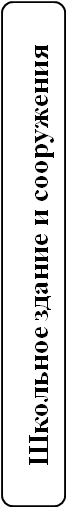 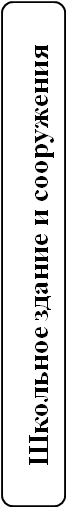 Выполненные мероприятия в 2012-2015 годах6.4.2. Цели и задачи проектаЦель – развивать школьную инфраструктуру в соответствии с современными требованиями.Задачи:Произвести ремонт здания лицея, учебных кабинетов,  спортивного  зала  в соответствии с современными требованиями;Укрепить спортивную базу лицея: современное оборудование, ремонт;Преобразовать библиотеку в медиатеку.Внедрять в оформление учебных кабинетов, рекреаций современные дизайнерские разработки;Пополнить и обновить книжный фонд библиотеки современными учебниками, художественной литературой, интерактивными учебными пособиями;Активно использовать в образовательном процессе Интернет-ресурсы;Продолжить  обновление систем электро- и водоснабжения;Приобрести и использовать в образовательном процессе высокотехнологичное учебное оборудование; Продолжить создавать условия для занятий спортом и творчеством.6.4.3. Финансовое обоснование данного проектаПроект финансируется за счет бюджетных и внебюджетных средств.

6.4. 3. План-график мероприятий по направлениюПроект «Сохранение и укрепление здоровья обучающихся»6.5.1. Проблемно-ориентированный анализ ситуации по направлениюАнализ выполнения программы  «ЗДОРОВЬЕСБЕРЕЖЕНИЕ» в рамках Программы развития ГБОУ «Лицей № 445» на 2010-2015гг.Здоровье учащихся имеет решающее значение для достижения оптимального здорового общества. В период обучения в школе определяются: дальнейший жизненный путь школьников, отношение к своему здоровью и окружающих. В последнее время возросла учебная нагрузка, возросла поступающая информация. Все это обязывает быть высоко требовательным к состоянию здоровья учащихся. Местом формирования здоровья ребенка сегодня является, к сожалению, не семья, где опыт родителей часто недостаточен, не медицинские учреждения, занимающиеся болезнями и больными детьми, а система образования. Но школа, без помощи родителей и медицинских учреждений не сможет решить проблемы сохранения здоровья детей и привития навыков здорового образа жизни. Решить  эти проблемы можно только сообща.  Основная задача современной школы — обеспечить комфортную среду для всех участников образовательного процесса, которая способствует сохранению и укреплению здоровья. В лицее создана и  реализована  программа «Здоровьесбережение», которая представляет собой долгосрочный нормативно-управленческий документ, характеризующий проблемы и достижения, основные тенденции, цели и задачи обучения, воспитания иразвития, учащихся в области здоровья. Основная цель программы  - создание в лицее организационно-педагогических, материально-технических, санитарно-гигиенических и социально-психологических условий здоровьесбережения, учитывающих индивидуальные показатели состояния здоровья обучающихся.
    Задачи:
         1.Четкое отслеживание санитарно-гигиенического состояния лицея
         2.Нормирование учебной нагрузки, объема домашнего задания и режима дня, освоение педагогами новых методов деятельности в процессе обучения школьников, использованиетехнологий урока, сберегающих здоровье учащихся.    3.Организация полноценного сбалансированного питания учащихся.
         4.Включение в  систему внеклассной и внешкольной работы мероприятий по  формированию ЗОЖ учащихсяРабота ведётся в двух направлениях: педагогическом (нравственное здоровье) и медицинском (физическое и психологическое здоровье). Оба направления успешно реализуются  педагогами лицея. Педагогическое направление: Цель - создание условий для комфортного пребывания лицеиста в школе, познания им своих физиологических, психологических, нравственных умственных способностей, для его полноценного развития, для сохранения и укрепления его здоровья.Реализация цели достигается решением следующих задач:- работа педагогов по технологиям здоровьесбережения; - развитие научно-исследовательской работы учащихся и учителей;- развитие мотиваций;- просвещение учащихся по вопросам здорового образа жизни;- развитие самоуправления школьников. Анализ работы методических объединений, посещение уроков, семинаров показывают, что в педагогическом направлении дела обстоят  благополучно. С элементами технологии здоровьесбережения педагоги лицея познакомились   на педагогическом совете «Здоровьесберегающая  среда, как необходимое условие формирования  образовательной успешности ученика».  В настоящее время проводится работа  по направлениям:которое реализуется через кружковую работу;реализуется через систему внеклассной воспитательной работы;- Модуль «Твое здоровье и основы безопасности жизнедеятельности» реализуется через  интегрированную межпредметную деятельность педагогов.-  «Твое здоровье и алкоголь», «Твое здоровье и наркотики», «ЗОЖ»,  реализуется через реализацию основных направлений детского самоуправления, волонтерское движение, проектную деятельность.Результативность:1. Основной задачей школы является повышение качества образования. Опыт показывает, что решение этой задачи возможно осуществить в том числе и через здоровьесберегающее направление деятельности.  Вся информация, которая даётся ученикам по проблеме здоровья и здорового образа жизни имеет непосредственную и очевидную связь с реально существующими у них потребностями. 
    На данный момент школа рассматривает предметные знания не как самоцель, а как средство, которое должна обрести личность ребёнка для самореализации. Мобильность психолого-педагогических знаний, утверждение отношений сотрудничества и сотворчества с учащимися, а отсюда и положительная эмоциональная направленность стимулирует переход к устойчивой активно-созидательной деятельности ученика. Немаловажное значение имеет здесь обучение  школьников здоровому образу жизни. Этот процесс был организован через  направление деятельности, ориентированное на пропаганду здорового образа жизни и укреплению здоровья. Этому направлению подчинена работа спортивных секций  и таких творческих объединений, как театральная студия, вокальный кружок. В рамках пропаганды здорового образа жизни организовано проведение  Дней  Здоровья,  конкурсов  «Я за ЗОЖ!»,   конкурс газет на темы «ЗОЖ»,выпуск листовок, плакатов о ЗОЖ,  спортивные мероприятия: 
 соревнования по пионерболу, волейболу, баскетболу, 
 спортивные игры на свежем воздухе,  классные часы на темы ЗОЖ,   беседы с приглашенными специалистами: медиками, психологами, спортсменами и т. д.,  в школе оформлен уголок здоровья .2.   В качестве важнейших критериев реализации комплекса «Твое здоровье»выступают  повышение уровня гигиенических знаний; формирование мотивации, практических навыков и умений; формирование сознательного гигиенического поведения. 3.  Общешкольные мероприятия: акции: «Жить – чтобы творить!», «Мы за здоровый образ жизни!»,  «Задумайся о будущем»,  « В здоровом теле - здоровый дух»; день борьбы с курением, день борьбы со СПИДом,  проведение анкет; конкурс плакатов «Мой выбор - мое здоровье»,  «ЗОЖ» конкурс рисунков «Вредные привычки»,  «Если хочешь быть здоров – закаляйся!»,4.  Работа  по привитию навыков правильного питания  школьников является важной частью деятельности педагогического коллектива лицея. Задача - обеспечить горячим питанием 100%  учащихся. Проведенные  исследования, размышления, приобретенные теоретические знания позволили сделать вывод об основных принципах и факторах понятия  «здоровое питание». Их много, но педагогический коллектив лицея сделал акцент на нескольких, это: -  разнообразное питание  -  рациональное питание  -  сбалансированное питание -  витаминизированное питание  -  режимное питание  И особым образом здесь стоит вопрос о  необходимости воспитания у учащихся,  родителей  и учителей культуры здорового (правильного) питания.  Программа «Школьное здоровое питание»  предусматривает проведение широкой разъяснительной работы среди учащихся, их родителей, учителей школы, введение в учебно-воспитательный процесс различных мероприятий, способствующих формированию культуры питания и осознанию роли здорового питания в жизни человека.    Организация питания наших учащихся находится под постоянным контролем школьной администрации. Санитарно-гигиеническое состояние пищеблока удовлетворяет требованиям СанПина. Ежедневно проводится уборка помещения, по пятницам организовано проведение санитарного дня. Хранение продуктов осуществляется в соответствии с санитарными нормами. Соблюдаются правила техники безопасности, постоянно с сотрудниками проводится инструктаж по ТБ. Помещение столовой эстетически оформлено. Работниками столовой проводится С-витаминизация, для приготовления пищи используется йодированная соль, в течение всего учебного года в меню присутствуют  свежие овощи и фрукты.      В школе проводится систематическая работа с родителями: родительские собрания с целью разъяснения необходимости горячего питания для детей; «День  рекламы», на котором была организована выставка блюд, предлагаемых для питания учащихся;  проведено анкетирование родителей и учащихся по организации рационального питания, ежемесячно классными руководителями проводятся беседы по здоровому питанию. Анализ валеологической направленности программы «Развитие»за 2010-2015 годыФормирование ЗОЖ требует создания в общеобразовательном учреждении здоровьесберегающей образовательной среды.Образовательная среда - это среда, которая состоит из элементов, оказывающих жизненно важное влияние на обучающихся в процессе получения образования. Исходя из определения образовательной среды, следует рассмотреть важные для школьника потребности – это потребности в двигательной активности, в режиме дня и смене деятельности, питания. Исходя из потребностей ребенка, можно выделить характеристики образовательной среды, значимые для сохранения его здоровья:Общая организация образовательного прогресса (расписание, длительность уроков, перемен и др.)Технологии обученияДвигательный режимСанитарно-гигиенические условия обучения и воспитанияМедицинское обеспечение и оздоровительные процедуры в течении учебного дняПитаниеДля формирования, сохранения и укрепления составляющих целостного здоровья человека в деятельность образовательного учреждения внедряются здоровьесберегающие технологии, которые помогают решить важные задачи – сохранить здоровье ребенка и приучить к активной, здоровой жизни. К комплексным здоровьесберегающим технологиям относят: технологии профилактики заболевания; коррекции и реабилитации здоровья (физкультурно-оздоровительные и валеологические); педагогические  технологии, содействующие здоровью; технологии формирующие ЗОЖ.Таким образом, современная концепция ЗОЖ и валеологическая направленность нашей программы приводит к осознанию необходимости постоянного выполнения правил укрепления, формирования и сохранения индивидуального и общественного здоровья учащихся. ЗОЖ – это Знания о влиянии окружающих предметов на здоровьеОтказ от курения, употребления алкоголяУмеренный и рациональный режим питанияФизическая активность с учетом возрастных и физиологических потребностейСоблюдение правил личной гигиеныВладение навыком оказания первой помощиРезультативность деятельности:Программы по формированию ЗОЖ ставят перед педагогами следующие задачи:Сформировать у учащихся представление о своем теле и организмеУчить детей укреплять и сохранять свое здоровьеПривить школьникам осознание необходимости движений в физическом развитии человекаОбучить правилам безопасности при выполнении физической и других видах деятельностиПривить умение оказывать первую помощь при травмахФормировать у учащихся представление о том, что полезно и что вредно для организмаФормирование всех этих потребностей и правил ЗОЖ и потребовало внедрение в общеобразовательном учреждении здоровьесберегающей образовательной среды при помощи здоровьесберегающих технологий валеологической направленности.Внедрение и достижение этих задач реализовывалось через проведение:Кл.часов по теме: «Правила ЗОЖ», «Правильное питание», «Вредные привычки», «Закаливание», «Значение занятий спортом», «Безопасность работы за компьютером» и др.Конкурсов плакатов «Мы выбираем жизнь»Разработка программ: «Здоровое питание», «Формирование культуры здорового и безопасного образа жизни обучающихся»Во время месячника профилактики правонарушений и ЗОЖ (ноябрь)  проводятся профилактические мероприятия по ЗОЖ по параллелям (5-11кл.)На уроках и факультативных занятиях по биологии, ОБЖ, химии,  физкультуре. (Например :«Биология 8 класс» курс «Человек», изучаем строение тела, оказание первой помощи, влияние вредных привычек на органы человека)Выставка книг в библиотеке по теме «ЗОЖ», «Правильное питание». (Выделен отдельный стеллаж).Работа по формированию здорового образа жизни проводилась в соответствии с возрастными и индивидуальными особенностями участников образовательного процесса.Возникшие проблемы:Оформление в кабинетах уголка здоровья ( таблица для глаз, физ.минутки и т.д.)Проведение семинаров, лекториев, конференций по ЗОЖ, среди учащихся, педагогов.Работа с родителями по формированию ЗОЖ (совместные мероприятия)Пути решения:Формирования ЗОЖ обучающихся  включают в себя четыре составляющие:Создание информационно-пропагандистсткой системы повышения уровня знаний о негативном влиянии факторов риска на здоровье, возможностях его сниженияНаправление ЗОЖ – «Обучение здоровью»Это комплексная, просветительная, обучающая и воспитательная деятельность, направленная на повышение информированности по вопросам здоровья и его охраны; формирование навыков укрепления здоровья; создания мотивации для внедрения ЗОЖМеры по снижению распространения курения и потребления табачных изделий; профилактика вредных привычекПобуждения школьников к физически активному образу жизни, занятием физкультурой, туризмом, спортом, повышения доступности этих видов оздоровления        Медицинское направление. Нормирование учебной нагрузки, режима дня, объёма домашних заданий, выполнение  требований по соблюдению  санитарно-гигиенического состояния школы в соответствии с нормами САНПиНа – все эти вопросы находятся на постоянном контроле администрации. В лицее работает медицинский кабинет, который осуществляет: -  медицинскую, профилактическую и санитарно-просветительную работу;- контроль  санитарно-гигиенических условий  в ОУ, в т.ч. состояния  окружающей  территории, пищеблока, классных комнат,  санитарно-гигиенических  комнат и др.  помещений ОУ;-   контроль организации  и качества  питания учащихся;-  гигиеническое воспитание, пропаганду гигиенических знаний  по  здоровому образу жизни, сохранению  и укреплению  соматического, репродуктивного, психического  здоровья, контроль их  эффективности;-  санитарно - просветительную работу  с родителями (законными представителями), детьми, педагогическим персоналам  по вопросам  профилактики  заболеваний;-  проведение  периодических  профилактических  осмотров детей (скрининг -обследований, углубленных  медосмотров с привлечением  врачей  специалистов);-  сбор и анализ  социальной, психологической  и другой  информации,  способствующей формированию групп риска, для  медицинского  наблюдения  за  детьми и  определения  приоритетов при разработке  и реализации профилактических программ);-  разработку  (на  основании плановых  осмотров) медицинских рекомендаций по коррекции  состояния  здоровья  учащихся;- проведение  мероприятий  по коррекции  функциональных нарушений  и хронических заболеваний, наиболее  часто  встречающихся  среди детей и снижающих возможности их  социальной  адаптации  и интеграции;-  оказание  неотложной  медицинской  помощи учащимся;-  взаимодействие  с  РО   по  вопросам профилактики  и диспансерного  наблюдения   детей;-  обеспечение  преемственности  с  участковым  педиатром   по   вопросам  охраны  здоровья;-  разработку  и реализацию  совместно  с педагогическим коллективом ОУ  комплексных мероприятий  по  сохранению  и укреплению  здоровья  детей   на  индивидуальном  и групповом  уровне;-  ведение   учетно-отчетной  медицинской документации.       Организация деятельности медицинского кабинетаМедицинский кабинет   осуществляет  свою деятельность  на  основании   годового плана  медико-санитарного  обслуживания детей  по следующим  направлениям:- организационная  работа;- лечебно-профилактическая  работа;- противоэпидемическая работа;- санитарно-просветительная работа. Медицинский кабинет  ГБОУ № 445   в соответствии с СанПиН с 2010г перенесен на первый этаж лицея, площадь его составляет более 14 кв.м. В состав медицинского кабинета входят процедурный кабинет, также площадью более 10кв.м. В кабинете выполнен  ремонт, вставлены пластиковые окна, стены процедурного кабинета облицованы кафельной плиткой. Медицинский кабинет лицея  укомплектован квалифицированными   кадрами: педиатр (1 ставка медсестра(1 ставка), имеющих специальную подготовку, подтверждённую документом   установленного  образца. Медицинский кабинет   располагается  на первом  этаже,  отвечает  всем  санитарно-гигиеническим требованиям, предъявляемым   к  медицинским  помещениям ОУ.  Медицинский кабинет оснащен стандартным комплектом оборудования   и инструментарием, а также необходимым набором медикаментов в соответствии для  оказания  неотложной помощи, лекарственными средствами, одноразовыми  шприцами, стерильными и перевязочными  материалами, дезинфицирующими  средствамиИмеется договор на медицинское обслуживание лицея с ГУЗ «Городская детская поликлиника № 69 », должностная инструкция медицинских работников. График и режим работы медицинского кабинета утвержден главным врачом ГУЗ «Городская детская поликлиника № 69 ».	Медицинские карты и карты прививок  заполнены на всех обучающихся. 	Медицинские работники в лицее в период обострений респираторно-вирусных заболеваний постоянно проводят профилактические мероприятия – используются фитонциды лука, чеснока; следят за витаминизированием напитков. Анализ меню показывает, что школьникам предлагаются ягодные напитки,  компоты  из сухофруктов, фруктовые соки. В период подъема заболеваемости ОРВИ и ОРЗ влажная уборка проводится не менее двух раз в день с использованием дезинфецирующих растворов.	Имеется уголок здоровья возле медицинского кабинета, регулярно выпускаются санбюллетени. Оформлена страница профилактической работы на школьном сайте.Медицинский работник   ведёт следующую  документацию:- оформление документов  на  вновь прибывших  детей;- анализ  заболеваемости и посещаемости детей  ;- составление отчётов по заболеваемости и др.;-  ведение  медицинских журналов  по  установленной  форме.-  установленную документацию  по питанию детей  в ОУ.     Основные мероприятия, проводимые  медицинским работником:-  проводит медицинские осмотры детей  при поступлении  в лицей   с целью выявления  больных, в т.ч.  на  педикулёз;- осуществляет систематические  наблюдения  за  состоянием  здоровья  учащихся, особенно  имеющих  отклонения  состояния  здоровья;-  в рамках  организации   рационального питания детей составляет  и  выписывает меню-раскладку   с использованием  картотеки  блюд и примерным 10-дневным меню, согласованным    с органами  Роспотребнадзора, проводит  анализ  калорийности питания,   бракераж  готовой пищи  с отметкой  о  её  качестве, с разрешением раздачи;- проводит работу  по  организации  профилактических  осмотров  учащихся;- информирует о результатах  медосмотров родителей (законных представителей) учащихся, знакомит педагогов  с рекомендациями  врачей специалистов;- направляет детей  на консультации    к врачам-специалистам;- информирует   руководителя ОУ,  педагогов   о состоянии  здоровья  воспитанников, распределяет их на медицинские группы для занятий  физической культурой;- оказывает методическую помощь  педагогам   в организации  работы  по физическому воспитанию и закаливанию воспитанников и проведению  летних  оздоровительных  мероприятий;- проводит мероприятия,  направленные на  повышение  уровня   компетенции персонала  и родителей ОУ  по вопросам  охраны   и укрепления здоровья детей, оказывать помощь  в  проведении  специальных   занятий   с учащимися   по тематике ОБЖ;- осуществляет   учёт  состояния   здоровья  детей,  их индивидуальных особенностей  ребёнка при организации   оздоровительных мероприятий;-  проводит  работу  по профилактике  травматизма, учёту и анализу  всех  случаев травм;-  осуществляет организацию  и проведение  санитарно-эпидемических  мероприятий.-  осуществляет контроль над соблюдением санитарно-гигиенических требований новых СанПиН. Во всех учебных комнатах и помещениях школы соблюдается режим проветривания, проводится очищение воздуха.  Школьная мебель  соответствует возрастным нормативам, установленным СанПиН.                 Ежегодно в предэпидемический период проводится вакцинация обучающихся, педагогического коллектива школы (86 %) против гриппа. Сравнительная таблица заболеваемости обучающихся за 3 годаВыводы: Снижение заболеваемости по ЖКТ, нарушениям осанки, плоскостопию и миопии. Неврозов в основной и старшей школе не зафиксировано.Количества заболеваний по гастритам не увеличилось.На постоянном контроле:График режима проветривания есть во всех кабинетах, проветривание производится.План посадки Освещенность. В целях профилактики  заболеваний верхних дыхательных путей, ОРВИ и гриппа, и профилактики заболеваний опорно-двигательной системы (сколиоз, нарушение осанки, плоскостопие) школьников   в учебном плане всех классов  введен 3-й час физической культуры. Большое влияние на профилактику заболеваний опорно-двигательного аппарата среди школьников оказывают занятия в  спортивном  клубе, мероприятия спортивно-оздоровительной направленности.физкультурно-оздоровительное и спортивно-массовое направление  При всей значимости урока как основы процесса физического воспитания в школе главенствующую роль в приобщении к ежедневным занятиям физическими упражнениями учащихся, безусловно, принадлежит внеклассной физкультурно-оздоровительной и спортивно-массовой работе, главной целью которой является внедрение физической культуры и спорта в повседневную жизнь и быт школьника. За ней будущее, т. к. даже индивидуально-дифференцированный подход не даст такого положительного результата, который достигается правильно спланированной спортивно – массовой работой.  Внеклассная спортивно-массовая работа в школе не может стать полноценной, если не будет сопровождаться системой организации занятий спортивных секций, которые  созданы в лицее для учащихся, желающих регулярно заниматься тем или иным видом спорта. При создании спортивной секции, прежде всего, учитываются условия, позволяющие обеспечить их успешную работу: наличие спортивной базы, специализацию тех лиц, которые могут проводить занятия. Занятия в секциях проводятся 2 – 3 раза в неделю. До зачисления в секцию учащиеся обязательно  проходят медицинский осмотр у школьного врача или поликлинике по месту жительства.             В рамках внеклассной спортивно-массовой работы проводятся школьные спортивные соревнования – Спартакиады, которые стимулируют учащихся к систематическим, регулярным занятиям спортом. Спартакиады являются эффективной формой пропаганды физической культуры и спорта среди школьников. Внутришкольные соревнования (Спартакиады) проводятся по параллелям на протяжении всего учебного года в зависимости от климатических условий и прохождения учебного материала программы по физическому воспитанию  по таким видам спорта, как баскетбол,  волейбол, пионербол, настольный теннис согласно плану мероприятий лицея, района и города. Они являются не только составной частью внеклассной спортивно-массовой работы, но и обогащают высокой заинтересованностью учащихся в необходимости систематических занятий физической культурой и спортом во внеурочное время. Главное в том, что правильно организованные соревнования в рамках Спартакиады способствуют укреплению здоровья школьников, их физическому развитию и физической подготовленности.              Большую роль для мотивации учащихся занятиями спортом играют Дни здоровья, которые проводятся с регулярностью раз в четверть. В программе Дней здоровья и спорта предусматриваются подвижные спортивные игры, массовые соревнования '' Веселые старты '', '' День допризывной подготовки! '', '' Сдаём ГТО ! '', ''Папа, мама, я - спортивная семья! '', «Зимние забавы», '' Белая ладья '',открытые старты на лучшего бегуна, прыгуна, метателя и т. д.; в зимних условиях - катания на лыжах, санках.Дни здоровья проводятся 1 раз в четвертьДля подготовки и проведения Дней здоровья директор школы привлекает весь педагогический коллектив школы во главе с заместителем директора по воспитательной работе. Также  привлекается родительский комитет школы, родители присутствуют на спортивных праздниках.  Одним из обязательных условий проведения Дня здоровья является обеспечение этого мероприятия медицинским обслуживанием с целью профилактики травм и своевременного оказания помощи ученикам. Основным показателем результативности Дня здоровья является массовость. Поэтому  при его проведении главное внимание уделяется занятости школьников, активному участию всех в запланированных видах программы. Временно освобожденные врачом от занятий физической культурой учащиеся также находятся в составе класса на местах проведения спортивных мероприятий. Они оказывают посильную помощь учителям физического воспитания, классным руководителям в проведении соревнований, таким образом, учатся организационным умениям и навыкам, которые необходимы в жизни.   Внеклассная работа       Вопросы сохранения здоровья учащихся являются предметом пристального внимания всего коллектива лицея – предметом обсуждения на педсоветах, совещаниях при директоре, родительских собраниях. 1 раз в четверть организуются Дни здоровья.  Стало хорошей традицией в   апреле  проводить Олимпийскую неделю. В ходе Олимпийской недели  регулярно проводятся следующие мероприятия: - Открытый Олимпийский урок с участием ведущих спортсменов и тренеров ОДОД;- Конкурс классных газет «Пять олимпийских колец»;- Малые Олимпийские игры.   Особая роль отводится физическому воспитанию детей, имеющих отклонения в состоянии здоровья. Занятия ЛФК, которые проводит учитель физической культуры Д.В.Голубев, посещает40 учащихся.     С 2009 года в лицее работает Школьный спортивный клуб, на базе которого создана сеть спортивных кружков для сохранения и поддержания здоровья детей. В 2014-2015 учебном году в ОДОД лицея работали следующие кружки и секции, общей наполняемостью 315 чел:Участие в районных и городских спортивных мероприятиях в 2014-2015 учебном году:           Результаты  участия в районной Спартакиаде школьников:   Результатыучастия в районных соревнованиях «Президентские спортивные игры»:Ежегодно команда лицея участвует в Фестивале спортивных игр на кубок Муниципального Совета Зеленогорска и показывает всегда хорошие результаты:Создан уголок спортивной славы лицея, где  размещены фото лучших спортсменов и  кубки за призовые места.Специальная медицинская группа. Работа с учащимися, отнесенными по состоянию здоровья к специальной медицинской группе (СМГ), занимает одно из важных мест в осуществлении задач физического воспитания школьников и осуществляется в группах лечебной физической культуры (ЛФК). На протяжении многих лет проходят занятия в группах (ЛФК)  дети, имеющие отклонения в состоянии здоровья, противопоказание по усиленной физической нагрузке. Комплектование СМГ производится по заключению врача и оформляется приказом директора по школе. При комплектовании группы учитывается возраст, степень и характер заболевания, функциональное состояние и физическое развитие каждого ученика, объединяется не менее 15 школьников. Учащиеся, отнесенные по состоянию здоровья в СМГ, занимаются под руководством учителя физкультуры 2 раза в неделю по 45 минут во внеурочное время. Кроме занятий в группах ЛФК, учащиеся должны использовать комплексы утренней гимнастики, составленные учителем физического воспитания. Также обязателен постоянный контакт врача и учителей физической культуры с родителями учащихся, отнесенных к СМГ. До сведения родителей доводится информация об эффективности занятий и изменениях в состоянии здоровья и развития детей. Врачебный контроль, осуществляемый врачом, является важной частью медицинского обслуживания и физического воспитания учащихся. Обязательно проводится врачебно-педагогический контроль. Врач  отбирает 1 – 2 учащихся для наблюдения за адаптацией организма к физической нагрузке во время занятий, совместно с учителем физического воспитания проверяет санитарно-гигиенические условия места занятий, состояние спортивной формы и обуви, интересуется самочувствием учащихся. Также  определяет оздоровительную значимость занятий в СМГ с учетом санитарно-гигиенических условий проведения занятий, наличия навыка правильной осанки и дыхания, улучшения самочувствия. Вывод: Затронутые вопросы организации внеклассной физкультурно-оздоровительной и спортивно-массовой работы в школе свидетельствуют о многогранности форм и методов этой работы.   Безусловно, данная работа требовала большого труда педагогического коллектива лицея, особенно учителей физического воспитания. Проблемы в период деятельности1. Материально-техническая база  ( отсутствие беговой дорожки с резиновым покрытием, чтобы бегать в шиповках)2.Перегруженность спортивного зала урокамиОбщие выводы:        Анализ итогов работы лицея  по реализации программы «Здоровьесбережение» показал:  успешность выбранных направлений, логическую постановку целей, правильность действий в решении задач здоровьесбережения при осуществлении учебно-воспитательного процесса,достаточно развиты условия, стимулирующие максимальную вовлечённость людей в работу по развитию и достижению максимальных результатов здоровьесбережения лицея.Вместе с тем имеются существенные недоработки: в реализации просветительской работы по пропаганде здорового образа жизни,повышению физического развития учащихся,  Недостатки инновационных здоровьесберегающих процессов в школе связаны с определёнными проблемами:- участники совместной деятельности недостаточно ориентированы на ценности развития лицея;- общие цели по реализации программы «Здоровье» не принимаются педагогами как личностно значимые.Перспективы развития: учитывая все создавшиеся условия на текущий момент в лицее по реализации программы «Здоровьесбережение», основные направления работы на следующий учебный год будут реализовываться через систему воспитательной работы,  сохраняется постоянный административный контроль норм САНПиНа,  будет развиваться методическая работа по внедрению в урок элементов здоровьесберегающих технологий личностно-ориентированного обучении и системно-деятельностного подхода.
          
         
        6.5.4. План-график  мероприятий по спортивно-оздоровительному и здоровьесберегающему направлению.Проект «Расширение самостоятельности лицея»6.6.1. Проблемно-ориентированный анализ ситуации по направлениюОдним из ключевых направлений в расширении самостоятельности образовательных учреждений является активизация общественного участия в управлении образованием. В ГБОУ лицей №445созданы и функционируют Общее собрание работников ОУ ( с правом распределять выплаты стимулирующего характера в рамках введения новой системы оплаты труда педагогических работников),Педагогический Совет. Лицей выполняет государственный заказ на образовательные услуги. И это подтверждает ежеквартальный отчет ГБОУ лицея №445 о соответствии качества фактически предоставляемой бюджетной услуги стандарту качества бюджетной услуги. Исполнение плана финансово-хозяйственной деятельности ГБОУ лицея №445 позволяет более эффективно и рационально использовать как финансовые, так и материальные и трудовые ресурсы.Цель и задачи Цель – расширить самостоятельность государственного бюджетного общеобразовательного учреждения лицея № 445 в области общественно-государственного управления, финансово-хозяйственной деятельности. Задачи:повышение эффективности функционирования общеобразовательного учреждения лицея № 445;оптимизация бюджетных расходов;повышение качества предоставляемых образовательных услуг;повышение конкурентоспособности лицея.6.6.3.Финансовое обоснование данного проекта: бюджетные средства, средства платных образовательных услуг.6.6.4. План-график мероприятий по направлениюОсновные  механизмы  управления  Программой развития  ГБОУ Лицея №445»1. Создание проектов для реализации Программы развития лицея с учетом основных задач программы, включающих имеющиеся ресурсы, возможные решения в данном направлении, ответственных за их выполнение и ожидаемые результаты.2. Включение всех участников образовательного процесса лицея в реализацию Программы развития. Выявление и анализ приоритетных направлений развития лицея, промежуточных результатов ее выполнения на научно-практических конференциях, заседаниях научно-методического совета и предметных кафедр, школьного родительского комитета и классных родительских собраний (родители); собраниях Совета обучающихся и классных коллективов, в средствах школьной информации (учащиеся); 3. Создание системы диагностики и контроля реализации программы развития по схеме: методические объединения–методический совет - педагогический совет –Общее собрание работников ОУ.Реализация программы проходит на базе постоянного совершенствования ее концептуальной и методологической основы. Реализация Программы – это динамический процесс рождения новых идей и практических дел, результат взаимодействия науки и практики, совершенствование процесса образования в школе в соответствии с тенденциями развития образования в России и мире.4. Процесс управления реализацией Программы развития включает следующие этапы:·        обеспечение сотрудничества;·        кадровая политика;·        обучение персонала; ·        информирование;·        стимулирование.Результатом управления должно стать развитие коллектива в целом и каждого человека в отдельности.            Функции управления людьми реализуются через коллективные, групповые, индивидуальные формы, т.е. формы, могут быть разные, но задача одна – оказать влияние на поведение, действия людей, направляя и мотивируя их на достижение общей цели.            Формы управления для достижения реализации Программы развития ГБОУ лицея №445Коллективные формы:педагогические советы;административные совещанияпроизводственные совещания;заседания методического совета;заседания методических объединений;«Школа передового опыта»;«Школа молодого учителя»;семинары, научно-практические конференции.Групповые формы             Директор – заместитель (первый уровень)Совещание при директоре. Рабочие планерки.             Заместитель – учитель (второй уровень)Совещание при завуче.Заседание методического совета.Заседание методических объединений.Учителя – обучающиеся (третий уровень)Управление осуществляется учителями-предметниками на уроках и во внеурочной деятельности.Каждый класс составляет портфолио класса.Индивидуальные формы.Планируются и проводятся индивидуальные встречи, беседы с учителями, обучающимися, родителями с разными целевыми установками, исходя их конкретной ситуации.Управление людьми предполагает и управление собой, т.е. самоуправление (самообразование) на основе самоанализа.Каждый обучающийся составляет портфолио учебных и внеучебных достижений.Педагоги имеют личные творческие планы самообразования, разрабатываемые исключительно добровольно и принципиально отличающиеся от прежних.  В их основе лежит рефлексия собственной деятельности и потребности самосовершенствоваться в избранной теме методической работы.Учителя составляют портфолио своей педагогической деятельности.Управление деятельностью включает функции:анализа;планирования (определение целей и задач, прогнозирования, программирования);создание системы измерения работы;контроля.Функции управления деятельностью реализуются в лицее следующим образом:Анализ. Педсоветы по анализу деятельности проводятся дважды в год: промежуточный – в марте; итоговый – в августе.Директор анализирует деятельность педагогического коллектива по выполнению поставленных задач (общий анализ), заместители директора – по результатам обучения, воспитания, развития.На итоговом педсовете анализируется также ход выполнения целевых комплексных программ, финансовая и хозяйственная деятельность, уровень развития материальной базы и другие важные вопросы.Руководители методических объединений совместно с председателем методического совета ежегодно готовит итоговую  научно-практическую конференцию, на которой дается анализ методической работы, формируются задачи на новый учебный год.Планирование.В школе  практикуются следующие виды планирования:Стратегическое.Разработаны:целевые комплексные программы и проекты: «Программа информатизации образовательного процесса», «Здоровье», «Семья», «Программа патриотического воспитания», «Одаренные дети».план  работы по сохранению и укреплению здоровья учащихся на 5 лет.Годовые  планы работ различных служб.Месячное.  Из готовых планов работы делается выборка за четверть  с разбивкой по неделям. В четвертные и недельные планы вносятся соответствующие коррективы с учетом ситуации.Важнейшими путями совершенствования планирования мы считаем:усиление конкретности планов и приближение их к практике; одновременное рассмотрение нескольких стратегических вариантов, а также прогнозирование различных действующих факторов ситуации;усиление внимания к  ключевым результатам и целям;доведение целей и путей их реализации до всех участников образовательногопроцесса.Механизм управления реализацией программы развития ГБОУ лицея №445Управление разработкой и реализацией комплексной программы развития ГБОУ лицея №445 осуществляется на основе механизма, включающего следующие основные компоненты:стратегическая команда лицея, в состав которой входят: директор, заместители директора, руководители проектных команд по направлениям. Команда 1 раз в четверть проводит совещания по анализу, контролю, регулированию процесса реализации комплексной программы развития лицея. Состав, план работы стратегической команды утверждается приказом по лицею.проектные команды лицея по каждому проекту комплексной программы развития. Проектные команды 1 раз в месяц проводят совещания по вопросам оперативного управления реализацией проектов. Ведутся протоколы заседаний проектных команд. Состав, план работы проектных команд утверждается приказом по лицею.орган государственно-общественного управления – Общее собрание работников ОУ – имеет полномочия по обсуждению и принятию комплексной программы развития.общее собрание коллектива лицея, включая обучающихся (старшеклассников) и их родителей. На общем собрании ежегодно обсуждается Публичный доклад директора лицея о ходе и достигнутых результатах реализации комплексной программы развития лицея.мониторинг реализации программы развития.Экспертиза всех проектов программы развития проводится на совместном совещании групп.Контроль за реализацией комплексной программы развития лицея осуществляет стратегическая команда лицея под руководством директора лицея.ЭКСПЕРТИЗА И МОНИТОРИНГРЕЗУЛЬТАТОВ РАБОТЫ  ГБОУ лицея №445Под качеством образования понимается характеристика образования, определяемая совокупностью свойств, способствующих удовлетворению потребностей человека и отвечающих интересам общества и государства.Составляющие качества образования следующие: уровень достижений учащихся в образовательном процессе;  уровень мастерства учителей;  качество условий организации образовательного процесса;  качество управления системой образования в ОУ;  общественный рейтинг ОУ и его востребованность. Каждая из выделенных составляющих имеет свои конкретные мониторинговые показатели.Показатели уровня достижений учащихся в образовательном процессе1. Процент успеваемости.2. Процент качества знаний, умений и навыков (на «4» и «5»).3. Процент учащихся, участвующих в предметных олимпиадах и творческих конкурсах (по уровням: школьный, районный, городской, общероссийский).4. Средний балл результатов итоговой аттестации ОГЭ и ЕГЭ по предметам.5. Количество учащихся (по уровням образования), вовлечённых в исследовательскую и проектную деятельность.6. Количество учащихся, ставших победителями олимпиад, игр, соревнований, конкурсов в масштабе района, города.7. Процент учащихся, участвующих в программах дополнительного образования  в лицее и вне его.8. Процент учащихся, участвующих в органах ученического самоуправления на уровне класса, лицея.9. Процент учащихся, участвующих в социальных акциях.10. Процент учащихся, участвующих в спортивных соревнованиях на уровне лицея, района.11. Количество учащихся, выбывших из лицея и прибывших в лицей за определённый период.12. Процент учащихся 11 классов, заканчивающих лицей с золотой и серебряной медалью.Показатели уровня мастерства учителей1. Процент успеваемости и качества знаний учеников.2. Процент уроков, на которых используются творческие, исследовательские или проектные задания.3. Процент уроков с использованием инновационных педагогических технологий, в том числе ИКТ.4. Процент использования нестандартных форм организации учебного процесса от общего количества уроков.5. Рейтинг учителей по результатам опросов учащихся, родителей, коллег.6. Процент учителей, имеющих соответствующую квалификационную категорию.7. Количество учителей, имеющих отраслевые и правительственные награды.8. Процент учителей в возрасте до 35 лет.9. Процент учителей-мужчин.10. Процент «текучести» педагогических кадров.11. Количество учителей, принимавших участие в открытых уроках, мастер-классах, семинарах, конференциях, конкурсах внутри школы и вне её.12. Процент учителей, оказывающих дополнительные образовательные услуги.13. Процент учителей, подготовивших победителей олимпиад и выпускников-медалистов.Показатели качества условий организации образовательного процесса1. Процент учебных кабинетов, отвечающих современным требованиям к организации процесса обучения.2. Степень готовности спортивных помещений, сооружений и оборудования.3. Уровень медицинского обслуживания учащихся и учителей.4. Процент охвата учащихся  горячим питанием в столовой лицея.5. Степень обеспечения методической службы лицея.6. Процент обеспечения учащихся бесплатными учебниками по параллелям классов.Показатели качества управления системой образования в лицее1. Степень координации положений Программы развития с мероприятиями годовых планов работы лицея.2.  Степень координации темы Программы развития с темами методического советаи учителей.3. Степень соответствия тематики педагогических советов, заседаний административного совета, методического совета,  совета школы и методических кафедр теме Программы развития.4. Степень системности и сравнимости мониторинга промежуточных учебных результатов.5. Процент участия учителей в дополнительных образовательных программах.6. Процент охвата основных видов деятельности лицея  качественным планированием.7. Степень соответствия документации школы нормативным требованиям.8. Количество и качество издательской продукции лицея, сопровождающей работу по реализации Программы развития.Показатели общественного рейтинга  лицея и его востребованности1. Динамика 5-х и 10-х классов лицея в целом.2. Количество жалоб родителей за определённый период.3. Количество травм учащихся и учителей за определённый период.4. Процент родителей, не имеющих претензий к образовательной деятельности лицея.5. Перечень организаций сотрудничающих с лицеем.6. Количество материалов в средствах массовой информации различного уровня, касающихся работы лицея.7. Количество востребованных школьных  изданий.8. Процент посещаемости родительских собраний в классах.9. Количество посетителей электронного сайта лицея.Риски и минимизация их влиянияСОГЛАСОВАНОЗаместитель главы администрации УТВЕРЖДАЮ  Директор ГБОУ лицея №445Курортного района Санкт-Петербурга_____________И.Ю.Белокопытов«___________» __________г._____________В.С.КовригинаПриказ № 137/1от 29 декабря 2015 г.ПРИНЯТАрешением педагогического советаГБОУ №445 Курортного районаСанкт-Петербургаот 28 декабря 2015 г.протокол №3№Наименование разделастр.Аннотация Программы развития3I.Паспорт Программы развития4-7II.Паспорт ГБОУ лицея  № 4458-9III.Краткий проблемный анализ ситуации10-12IV.Концептуальное видение образа  будущего состояния лицея12-15V.Обоснование программно-проектного способа создания Программы15-18VI.Проекты Программы развития6.1.Проект «ФГОС – новое качество образования». Переход на федеральные государственные образовательные стандарты18-356.2.Проект  «Одаренные дети». Развитие системы поддержки одаренных учащихся36-466.3.Проект «Современный учитель». Совершенствование учительского корпуса47-576.4.Проект «Школа XXI века». Развитие инфраструктуры лицея58-696.5.Проект «Сохранение и укрепление здоровья обучающихся».70-906.6.Проект « Расширение самостоятельности лицея».       91-95VII.Основные механизмы управления Программой развития 96-100Наименование ПрограммыПрограмма развития государственного бюджетного общеобразовательного учреждения лицея № 445 «Инновационное развитие школы в режиме реализации ФГОС» на период 2016-2020 гг. (далее – Программа).Разработчики ПрограммыГосударственноебюджетное общеобразовательное учреждение лицей № 445Исполнители ПрограммыАдминистрация, педагогический коллектив, ученический коллектив, родительская общественность, социальные партнеры лицеяНормативно-правовая основа Программы- Закон РФ «Об образовании в Российской Федерации» от 29 декабря 2012 г. N 273-ФЗ- Государственная программа развития РФ «Развитие образования» на  2013-2020 годы;- Национальная образовательная инициатива «Наша новая школа» (утверждена Президентом РФ от 04.02.2010 г. № Пр-271);- Концепция общенациональной системы выявления и развития молодых талантов, утверждена Президентом РФ 03 апреля 2012г.;- Указ Президента Российской Федерации от 07.05.2012 г. №599 «О мерах по реализации государственной политики в области образования и науки»;- Указ Президента Российской Федерации от 01.06.2012 года №761 «О национальной стратегии действий в интересах детей на 2012-2017 годы»;- Федеральный государственный образовательный стандарт основного общего образования (утв. приказом Минобрнауки РФ от 17 декабря 2010 г. № 1897;- План мероприятий( «дорожная карта») «Изменения в отраслях социальной сферы, направленные на повышение эффективности в сфере образования и науки в Санкт-Петербурге на период 2013-2016 г.г».-  Постановление Правительства Санкт – Петербурга от 04.06.2014 г. № 453 « О государственной программе Санкт – Петербурга «Развитие образования  в Санкт-Петербурге» на 2015-2020 годы.- Программа развития образования Курортного района Санкт-Петербурга .Научно – методические основы разработки ПрограммыПрограмма развития лицея разработана на основе рекомендаций Санкт-Петербургской академии постдипломного педагогического образования.В основу разработки Программы развития лицея положена прежде всего  концепция федерального государственного образовательного стандартаОсновные этапы и формы обсуждения и принятия Программы1 этап – обсуждение проекта Программы на заседаниях методических объединений, педагогическом совете, Общем собрании работников лицея, анкетирование родителей, учащихся;2 этап – принятие Программы Общим собранием работников лицеяКем принята ПрограммаПрограмма принята Общим собранием работников лицея 29 декабря 2015 протокол №3Кем утверждена ПрограммаПрограмма утверждена директором лицеяЦели и задачи ПрограммыЦель Программы развития - обеспечение доступного качественного образования, соответствующего требованиям инновационного развития экономики, современным социокультурным условиям, потребностям общества и участников образовательного процесса. Задачи  Программы развития:  - повысить  качество образования в соответствии требованиям ФГОС нового поколения;- создать  условия для повышения качества знаний обучающихся;- обеспечить поддержку талантливых детей в течение всего периода становления личности;- овладение педагогами лицея современными  педагогическими технологиями в рамках системно - деятельностного подхода и применение их в  профессиональной деятельности;-  создать  условия для повышения квалификации  педагогов при переходе на ФГОС нового поколения;- обеспечить  эффективное  взаимодействие  лицея  с организациями социальной сферы;- обеспечить  приоритет  здорового образа жизниПриоритетные направления программыПереход на Федеральные государственные образовательные стандарты ООС и СООРазвитие системы поддержки талантливых детейСовершенствование учительского корпусаРазвитие школьной инфраструктурыСохранение и укрепление здоровья обучающихся6.Обеспечение качества образованияОжидаемые результаты Программы и индикаторы для оценки их достиженийвнедрены федеральные государственные образовательные стандарты общего образованиярасширено использование педагогами школы современных образовательных технологийсозданы условия для организации образовательного процесса для детей с ограниченными возможностями здоровья, обеспечено психолого-педагогическое сопровождение детей, оказавшихся в трудной жизненной ситуацииобеспечены условия для профессионального роста педагогических работников лицеясоздана система поддержки талантливых детей, разработана и внедрена система дополнительного образования детей и внеклассной работыразработана система взаимодействия лицея с общественностью и социальными партнёрамисоздана безопасная и комфортная образовательная среда, обеспечивающая сохранение и укрепление здоровья всех участников образовательного процессаСрок действия Программы2016 –  2020 гг.Этапы реализации Программы2016-2017 гг. Осуществление мероприятий по модернизации инфраструктуры лицея; методическое, кадровое, информационное обеспечение мероприятий Программы, направленных на решение задач развития лицея.2017-2019 гг.  Реализация мероприятий, направленных на внедрение и распространение результатов.2019-2020 гг.  Анализ полученных результатов. Подведение итогов реализации Программы развития. Определение перспектив дальнейшего развития. Подготовка проектов и программ дальнейшего инновационного развития лицея.Структура ПрограммыПаспорт программы развития;Обоснование программного метода решения проблем, реализации целей национальной образовательной инициативы;Проекты программыМеханизм управления программойРесурсное обеспечение реализации ПрограммыНормативное и правовое обеспечение развития лицея.Научно-методическое сопровождение.Учебно-методическое сопровождение развития лицея.Информационно-техническое обеспечение развития лицея. Кадровое обеспечение развития лицея высококвалифицированными специалистами путем повышения квалификации.Улучшение материально-технической базыОбъем и источники финансирования ПрограммыФинансирование мероприятий Программы развития предусматривается осуществить за счет средств федерального, регионального, городского бюджетаПорядок управления реализацией ПрограммыУправление Программой осуществляет директор через  заместителей директора по учебно-воспитательной, воспитательной работе.Контроль осуществляется Общим собранием работников ОУ.Порядок мониторинга хода и результатов реализации ПрограммыУправление Программой осуществляется в соответствии с законодательством РФ и Уставом лицея. Общее руководство осуществляет Общее собрание работников ОУ. Непосредственное управление осуществляет директор лицея через заместителей директора.В реализации Программы развития участвуют также все педагогические работники лицея, методические объединения, родители и обучающиеся.Общее собрание работников ОУ организует выполнение мероприятий по реализации Программы.Ход выполнения мероприятий Программы регулярно заслушивается на заседаниях Общего собрания работников ОУ. Заседания проводятся по завершении каждого этапа реализации Программы. Общая информацияОбщая информацияНазвание общеобразовательного учреждения (по Уставу)Государственное  бюджетное общеобразовательное учреждение лицей № 445 Курортного района Санкт-ПетербургаТип и вид ОУОбщеобразовательное учреждение, лицейОрганизационно-правовая формаГосударственное учреждениеУчредительКомитет по образованию г. Санкт - Петербурга и администрация Курортного районаГод основания1951Юридический адрес197720,Санкт-Петербург,гЗеленогорск, проспект  Ленина, д2 литер АТелефон8 (812) 417-21-91Факс8 (812) 417-21-90E-mailschool445@mail.ruАдрес сайта в Интернетеschool445Должность руководителядиректорФамилия, имя, отчество руководителяКовригина Валентина СемёновнаБанковские реквизиты:ИННБИК7827001941044030001ЛицензияСерия 78Л01 №0000145,  регистрационный номер 0144, выдано18 октября 2012 г. бессрочно Свидетельство о государственной аккредитацииСерия 78А01  №0000474, регистрационный номер 497, выдан 07 марта 2014 года, Комитет  по образованию Правительства Санкт-Петербурга, распоряжение №847-р от 07.03.2014СтруктураII уровень основного общего образования – 5 летIII уровень среднего общего образования – 2 годаФормы ученического самоуправленияШкольный ученический советФормы государственного общественного управленияПедагогический совет, Общее собрание работников Образовательного учрежденияРесурсная базаРесурсная базаРасходы на приобретение учебной и методической литературы в прошедшем 2015 году344 учебника,405 рабочих тетрадей  на  156888,63  рублей         Помещение и его состояние (год постройки)1951 год. Учебный корпус – трехэтажное  кирпичное здание.                                       1952 год.  Здание спортивного комплекса– двухэтажное кирпичное здание1972 год . Гараж - одноэтажное кирпичное зданиеТип зданиякирпичныйОбщая площадь лицея5266,4кв.м.Технологическая оснащенность (количество персональных компьютеров, из них в локальной сети и подключенных к Интернету)74 ПК всего; 61 ПК в образовательном процессе, подключены  к локальной сети  к Интернету.12  интерактивных досок; 12 проектора.Автоматизированные рабочие места – 42,  2- документ -камерыБиблиотечный фонд лицеякнижный фонд – 17536 экземпляровучебный фонд -  7773; электронных пособий – 326;Спортивный и актовый залы2 спортивных зала, 1 тренажерный зал, 1 актовый зал, Пришкольная территорияимеется, на ней расположен школьный парк, цветники, стадион, хозблок.Стадионимеется 1 стадион, спортивные сооруженияСпортивные площадкирасположены на стадионе лицеяКадрыКадрыКоличество административных работников                  5Количество учебно-вспомогательного персонала                   2Количество младшего обслуживающего персонала                 10Общее количество педагогических работников (учителей)                 25Из них совместителей                  5Имеют высшую квалификационную категорию                 13Имеют первую квалификационную категорию                  7Имеют ученую степень, звание                   -Количество педагогических работников, имеющих награды                   12Отличник народного просвещения                   -Звание «Почетный работник общего образования РФ»                    11Почетная грамота министерства образования и науки РФ                     4Почетная грамота отдела образования и  молодёжной политики Курортного района                      -Почетная грамота комитета по образованию г. Санкт-Петербурга                     1Комплектование классовКомплектование классовКлассов-комплектов                   11Общее количество обучающихся на 01.09.2015                   250КоммуникацииКоммуникацииВодоснабжениецентрализованноеканализацияцентрализованнаяотоплениеЦентрализованноеПо классическому менеджментуПо теории управления лицеемпланированиепланированиеорганизацияорганизацияруководстворуководствоконтрольконтрольпедагогический анализрегулированиеВиды управленческой деятельностиНовации в управленииИнформационно-аналитическая- электронный документооборот- электронный дневник- электронный журнал- публичный доклад- презентации- отчет о результатах самообследования лицеяПланово-прогностическая-программно-целевой метод планирования- проектный метод планированияМотивационно-целевая- система оплаты труда (распределение стимулирующей части)- система аттестации педагогических кадровНормативно-правовая-приведение нормативно-правовой базы в соответствии с новыми документами в системе образованияОрганизационно-содержательная- сетевое взаимодействие-дистанционное обучение детей с проблемами в здоровье и обучающихся на дому-новые формы итоговой аттестации-аттестация педагогических кадров-общественно-государственный характер управления образовательным учреждением Контрольно-диагностическая-индикаторы реализации Программы развития-показатели деятельности сотрудников ОУРегулятивно-коррекционная-программа управленческой деятельностиI. Нормативное обеспечение введения ФГОСI. Нормативное обеспечение введения ФГОСI. Нормативное обеспечение введения ФГОСЛокальная нормативная документация1.Должностные инструкции работников образовательного учреждения.
2.Приказ об утверждении плана-графика повышения квалификации педагогических и руководящих работников образовательного учреждения в связи с работой по ФГОС.3.Приказ об утверждении основной образовательной программы основного общего образования.
4. Приказы об утверждении рабочих программ учебных курсов, предметов.
5. Приказ об утверждении списка учебников в соответствии с федеральными перечнями учебников, рекомендованных или допущенных к использованию в образовательном процессе, а также учебных пособий, допущенных к использованию в образовательном процессе.
6.Положение об осуществлении текущего контроля успеваемости и промежуточной аттестации обучающихся лицея в соответствии с ФГОС.IIОрганизационное обеспечение ФГОСIIОрганизационное обеспечение ФГОСIIОрганизационное обеспечение ФГОСУчебно-методические комплекты, прошедшие экспертизу и получившие допуск  к использованию их по ФГОС. Учебники внесенные в список допущенных. Планирование необходимого ресурсного обеспечения реализации ООП в соответствии с требованиями ФГОСОбеспечение учебным, лабораторным оборудованием в соответствии с ФГОСIII Организация работы педагогов, работающих по ФГОС.III Организация работы педагогов, работающих по ФГОС.III Организация работы педагогов, работающих по ФГОС.1.Количество учителей прошедших повышение квалификации по введению ФГОС2.Количество учителей планирующие пройти повышение квалификации по введению ФГОС3.Учащихся, обучающихся по ФГОС- разработка (корректировка, внутренняя экспертиза) образовательной программы основного общего образования;- разработка  программ внеурочной образовательной деятельности;- осуществление внутришкольной системы оценки качества основного общего образования.Разработка  и реализация программы родительского просвещения о целях и задачах ФГОС.Приведение условий образовательного процесса в соответствие с современными требованиями, предъявляемыми к качеству основного общего образования.Реализация образовательных  программ основного общего образования  2015 год –  ( 100%)2016 год  -   ( 100  %)20017 год –  (100%)2018 год –      (100%)2015 –5 классы;2016 – 5-6  классы;2017 – 5-7 классы;2018 – 5-8 классы;2019 -  5-9 классы;2020 -  5-11 классыФормы мероприятий по подготовке педагогического коллектива к переходу на работу по новым образовательным стандартам основного общего образования:- круглые столы;- семинары (в том числе проектировочные);- конференции;- дистанционное обучение;-взаимопосещение уроков;-курсовая переподготовка учителей- предметников- публикации в СМИ.К числу наиболее эффективных видов мероприятий по реализации образовательного стандарта можно отнести:- консультирование всех участников образовательного процесса.Информационное обеспечение образовательного учреждения в условиях работы по ФГОСИнформационное обеспечение образовательного учреждения в условиях работы по ФГОСИнформационное обеспечение образовательного учреждения в условиях работы по ФГОСИнформационное обеспечение образовательного учреждения в условиях работы по ФГОСИнформационное обеспечение образовательного учреждения в условиях работы по ФГОСИнформационное обеспечение образовательного учреждения в условиях работы по ФГОС                                                                                                                                    ООО        СОО                                                                                                                                    ООО        СОО                                                                                                                                    ООО        СОО                                                                                                                                    ООО        СОО                                                                                                                                    ООО        СОО                                                                                                                                    ООО        СОО
Организация изучения мнения родителей (законных представителей обучающихся) по вопросам ФГОС. Проведение анкетирования на родительских собраниях.
Организовано изучение мнения родителей (законных представителей обучающихся) по вопросам ФГОС. Проведены анкетирования на родительских собраниях.
Да/Нет
Ежегодно 
Ежегодно 
Организация деятельности сайта лицея
1.Наличие сайта образовательного учреждения с целью обеспечения широкого, постоянного и устойчивого доступа участников образовательного процесса к информации, связанной с реализацией ООП. 

2.Наличие на сайте следующей информации:- о структуре образовательной организации;- о реализуемых образовательных программах с указанием численности обучающихся;- о языке, на котором ведутся обучение и (или) воспитание;- о персональном составе педагогических кадров с указанием образовательного ценза, квалификации и опыта работы- о материально-техническом обеспечении и оснащенности образовательного процесса (в том числе о наличии библиотеки, объектов спорта, средств обучения, условиях питания и медицинского обслуживания, доступе к информационным системам и информационно-телекоммуникационным сетям);- электронных образовательных ресурсах, доступ к которым обеспечивается обучающимся- о поступлении и расходовании финансовых и материальных средств по итогам финансового года- копий (фотокопий):
а) устава образовательной организации; 

б) документа, подтверждающего наличие лицензии на осуществление образовательной деятельности (с приложениями); 

в) свидетельства о государственной аккредитации (с приложениями); 

г) утвержденного в установленном порядке плана финансово-хозяйственной деятельности образовательной организации; 

д) локальных нормативных актов, предусмотренных законами РФ.- о результатах последнего комплексного самообследования ОУ;- о порядке оказания платных образовательных услуг, включая образец договора об оказании платных образовательных услуг, с указанием стоимости платных образовательных услуг.
Ежегодно 
Ежегодно 
Организация деятельности сайта лицея
1.Наличие сайта образовательного учреждения с целью обеспечения широкого, постоянного и устойчивого доступа участников образовательного процесса к информации, связанной с реализацией ООП. 

2.Наличие на сайте следующей информации:- о структуре образовательной организации;- о реализуемых образовательных программах с указанием численности обучающихся;- о языке, на котором ведутся обучение и (или) воспитание;- о персональном составе педагогических кадров с указанием образовательного ценза, квалификации и опыта работы- о материально-техническом обеспечении и оснащенности образовательного процесса (в том числе о наличии библиотеки, объектов спорта, средств обучения, условиях питания и медицинского обслуживания, доступе к информационным системам и информационно-телекоммуникационным сетям);- электронных образовательных ресурсах, доступ к которым обеспечивается обучающимся- о поступлении и расходовании финансовых и материальных средств по итогам финансового года- копий (фотокопий):
а) устава образовательной организации; 

б) документа, подтверждающего наличие лицензии на осуществление образовательной деятельности (с приложениями); 

в) свидетельства о государственной аккредитации (с приложениями); 

г) утвержденного в установленном порядке плана финансово-хозяйственной деятельности образовательной организации; 

д) локальных нормативных актов, предусмотренных законами РФ.- о результатах последнего комплексного самообследования ОУ;- о порядке оказания платных образовательных услуг, включая образец договора об оказании платных образовательных услуг, с указанием стоимости платных образовательных услуг.
Да/Нет
Организация деятельности сайта лицея
1.Наличие сайта образовательного учреждения с целью обеспечения широкого, постоянного и устойчивого доступа участников образовательного процесса к информации, связанной с реализацией ООП. 

2.Наличие на сайте следующей информации:- о структуре образовательной организации;- о реализуемых образовательных программах с указанием численности обучающихся;- о языке, на котором ведутся обучение и (или) воспитание;- о персональном составе педагогических кадров с указанием образовательного ценза, квалификации и опыта работы- о материально-техническом обеспечении и оснащенности образовательного процесса (в том числе о наличии библиотеки, объектов спорта, средств обучения, условиях питания и медицинского обслуживания, доступе к информационным системам и информационно-телекоммуникационным сетям);- электронных образовательных ресурсах, доступ к которым обеспечивается обучающимся- о поступлении и расходовании финансовых и материальных средств по итогам финансового года- копий (фотокопий):
а) устава образовательной организации; 

б) документа, подтверждающего наличие лицензии на осуществление образовательной деятельности (с приложениями); 

в) свидетельства о государственной аккредитации (с приложениями); 

г) утвержденного в установленном порядке плана финансово-хозяйственной деятельности образовательной организации; 

д) локальных нормативных актов, предусмотренных законами РФ.- о результатах последнего комплексного самообследования ОУ;- о порядке оказания платных образовательных услуг, включая образец договора об оказании платных образовательных услуг, с указанием стоимости платных образовательных услуг.
Да/Нет
Организация деятельности сайта лицея
1.Наличие сайта образовательного учреждения с целью обеспечения широкого, постоянного и устойчивого доступа участников образовательного процесса к информации, связанной с реализацией ООП. 

2.Наличие на сайте следующей информации:- о структуре образовательной организации;- о реализуемых образовательных программах с указанием численности обучающихся;- о языке, на котором ведутся обучение и (или) воспитание;- о персональном составе педагогических кадров с указанием образовательного ценза, квалификации и опыта работы- о материально-техническом обеспечении и оснащенности образовательного процесса (в том числе о наличии библиотеки, объектов спорта, средств обучения, условиях питания и медицинского обслуживания, доступе к информационным системам и информационно-телекоммуникационным сетям);- электронных образовательных ресурсах, доступ к которым обеспечивается обучающимся- о поступлении и расходовании финансовых и материальных средств по итогам финансового года- копий (фотокопий):
а) устава образовательной организации; 

б) документа, подтверждающего наличие лицензии на осуществление образовательной деятельности (с приложениями); 

в) свидетельства о государственной аккредитации (с приложениями); 

г) утвержденного в установленном порядке плана финансово-хозяйственной деятельности образовательной организации; 

д) локальных нормативных актов, предусмотренных законами РФ.- о результатах последнего комплексного самообследования ОУ;- о порядке оказания платных образовательных услуг, включая образец договора об оказании платных образовательных услуг, с указанием стоимости платных образовательных услуг.Да/Нет
Организация деятельности сайта лицея
1.Наличие сайта образовательного учреждения с целью обеспечения широкого, постоянного и устойчивого доступа участников образовательного процесса к информации, связанной с реализацией ООП. 

2.Наличие на сайте следующей информации:- о структуре образовательной организации;- о реализуемых образовательных программах с указанием численности обучающихся;- о языке, на котором ведутся обучение и (или) воспитание;- о персональном составе педагогических кадров с указанием образовательного ценза, квалификации и опыта работы- о материально-техническом обеспечении и оснащенности образовательного процесса (в том числе о наличии библиотеки, объектов спорта, средств обучения, условиях питания и медицинского обслуживания, доступе к информационным системам и информационно-телекоммуникационным сетям);- электронных образовательных ресурсах, доступ к которым обеспечивается обучающимся- о поступлении и расходовании финансовых и материальных средств по итогам финансового года- копий (фотокопий):
а) устава образовательной организации; 

б) документа, подтверждающего наличие лицензии на осуществление образовательной деятельности (с приложениями); 

в) свидетельства о государственной аккредитации (с приложениями); 

г) утвержденного в установленном порядке плана финансово-хозяйственной деятельности образовательной организации; 

д) локальных нормативных актов, предусмотренных законами РФ.- о результатах последнего комплексного самообследования ОУ;- о порядке оказания платных образовательных услуг, включая образец договора об оказании платных образовательных услуг, с указанием стоимости платных образовательных услуг.Да/Нет
Организация деятельности сайта лицея
1.Наличие сайта образовательного учреждения с целью обеспечения широкого, постоянного и устойчивого доступа участников образовательного процесса к информации, связанной с реализацией ООП. 

2.Наличие на сайте следующей информации:- о структуре образовательной организации;- о реализуемых образовательных программах с указанием численности обучающихся;- о языке, на котором ведутся обучение и (или) воспитание;- о персональном составе педагогических кадров с указанием образовательного ценза, квалификации и опыта работы- о материально-техническом обеспечении и оснащенности образовательного процесса (в том числе о наличии библиотеки, объектов спорта, средств обучения, условиях питания и медицинского обслуживания, доступе к информационным системам и информационно-телекоммуникационным сетям);- электронных образовательных ресурсах, доступ к которым обеспечивается обучающимся- о поступлении и расходовании финансовых и материальных средств по итогам финансового года- копий (фотокопий):
а) устава образовательной организации; 

б) документа, подтверждающего наличие лицензии на осуществление образовательной деятельности (с приложениями); 

в) свидетельства о государственной аккредитации (с приложениями); 

г) утвержденного в установленном порядке плана финансово-хозяйственной деятельности образовательной организации; 

д) локальных нормативных актов, предусмотренных законами РФ.- о результатах последнего комплексного самообследования ОУ;- о порядке оказания платных образовательных услуг, включая образец договора об оказании платных образовательных услуг, с указанием стоимости платных образовательных услуг.Да/Нет
Организация деятельности сайта лицея
1.Наличие сайта образовательного учреждения с целью обеспечения широкого, постоянного и устойчивого доступа участников образовательного процесса к информации, связанной с реализацией ООП. 

2.Наличие на сайте следующей информации:- о структуре образовательной организации;- о реализуемых образовательных программах с указанием численности обучающихся;- о языке, на котором ведутся обучение и (или) воспитание;- о персональном составе педагогических кадров с указанием образовательного ценза, квалификации и опыта работы- о материально-техническом обеспечении и оснащенности образовательного процесса (в том числе о наличии библиотеки, объектов спорта, средств обучения, условиях питания и медицинского обслуживания, доступе к информационным системам и информационно-телекоммуникационным сетям);- электронных образовательных ресурсах, доступ к которым обеспечивается обучающимся- о поступлении и расходовании финансовых и материальных средств по итогам финансового года- копий (фотокопий):
а) устава образовательной организации; 

б) документа, подтверждающего наличие лицензии на осуществление образовательной деятельности (с приложениями); 

в) свидетельства о государственной аккредитации (с приложениями); 

г) утвержденного в установленном порядке плана финансово-хозяйственной деятельности образовательной организации; 

д) локальных нормативных актов, предусмотренных законами РФ.- о результатах последнего комплексного самообследования ОУ;- о порядке оказания платных образовательных услуг, включая образец договора об оказании платных образовательных услуг, с указанием стоимости платных образовательных услуг.Да/Нет
Организация деятельности сайта лицея
1.Наличие сайта образовательного учреждения с целью обеспечения широкого, постоянного и устойчивого доступа участников образовательного процесса к информации, связанной с реализацией ООП. 

2.Наличие на сайте следующей информации:- о структуре образовательной организации;- о реализуемых образовательных программах с указанием численности обучающихся;- о языке, на котором ведутся обучение и (или) воспитание;- о персональном составе педагогических кадров с указанием образовательного ценза, квалификации и опыта работы- о материально-техническом обеспечении и оснащенности образовательного процесса (в том числе о наличии библиотеки, объектов спорта, средств обучения, условиях питания и медицинского обслуживания, доступе к информационным системам и информационно-телекоммуникационным сетям);- электронных образовательных ресурсах, доступ к которым обеспечивается обучающимся- о поступлении и расходовании финансовых и материальных средств по итогам финансового года- копий (фотокопий):
а) устава образовательной организации; 

б) документа, подтверждающего наличие лицензии на осуществление образовательной деятельности (с приложениями); 

в) свидетельства о государственной аккредитации (с приложениями); 

г) утвержденного в установленном порядке плана финансово-хозяйственной деятельности образовательной организации; 

д) локальных нормативных актов, предусмотренных законами РФ.- о результатах последнего комплексного самообследования ОУ;- о порядке оказания платных образовательных услуг, включая образец договора об оказании платных образовательных услуг, с указанием стоимости платных образовательных услуг.Да/Нет
Организация деятельности сайта лицея
1.Наличие сайта образовательного учреждения с целью обеспечения широкого, постоянного и устойчивого доступа участников образовательного процесса к информации, связанной с реализацией ООП. 

2.Наличие на сайте следующей информации:- о структуре образовательной организации;- о реализуемых образовательных программах с указанием численности обучающихся;- о языке, на котором ведутся обучение и (или) воспитание;- о персональном составе педагогических кадров с указанием образовательного ценза, квалификации и опыта работы- о материально-техническом обеспечении и оснащенности образовательного процесса (в том числе о наличии библиотеки, объектов спорта, средств обучения, условиях питания и медицинского обслуживания, доступе к информационным системам и информационно-телекоммуникационным сетям);- электронных образовательных ресурсах, доступ к которым обеспечивается обучающимся- о поступлении и расходовании финансовых и материальных средств по итогам финансового года- копий (фотокопий):
а) устава образовательной организации; 

б) документа, подтверждающего наличие лицензии на осуществление образовательной деятельности (с приложениями); 

в) свидетельства о государственной аккредитации (с приложениями); 

г) утвержденного в установленном порядке плана финансово-хозяйственной деятельности образовательной организации; 

д) локальных нормативных актов, предусмотренных законами РФ.- о результатах последнего комплексного самообследования ОУ;- о порядке оказания платных образовательных услуг, включая образец договора об оказании платных образовательных услуг, с указанием стоимости платных образовательных услуг.Да/Нет
Организация деятельности сайта лицея
1.Наличие сайта образовательного учреждения с целью обеспечения широкого, постоянного и устойчивого доступа участников образовательного процесса к информации, связанной с реализацией ООП. 

2.Наличие на сайте следующей информации:- о структуре образовательной организации;- о реализуемых образовательных программах с указанием численности обучающихся;- о языке, на котором ведутся обучение и (или) воспитание;- о персональном составе педагогических кадров с указанием образовательного ценза, квалификации и опыта работы- о материально-техническом обеспечении и оснащенности образовательного процесса (в том числе о наличии библиотеки, объектов спорта, средств обучения, условиях питания и медицинского обслуживания, доступе к информационным системам и информационно-телекоммуникационным сетям);- электронных образовательных ресурсах, доступ к которым обеспечивается обучающимся- о поступлении и расходовании финансовых и материальных средств по итогам финансового года- копий (фотокопий):
а) устава образовательной организации; 

б) документа, подтверждающего наличие лицензии на осуществление образовательной деятельности (с приложениями); 

в) свидетельства о государственной аккредитации (с приложениями); 

г) утвержденного в установленном порядке плана финансово-хозяйственной деятельности образовательной организации; 

д) локальных нормативных актов, предусмотренных законами РФ.- о результатах последнего комплексного самообследования ОУ;- о порядке оказания платных образовательных услуг, включая образец договора об оказании платных образовательных услуг, с указанием стоимости платных образовательных услуг.Да/Нет
Организация деятельности сайта лицея
1.Наличие сайта образовательного учреждения с целью обеспечения широкого, постоянного и устойчивого доступа участников образовательного процесса к информации, связанной с реализацией ООП. 

2.Наличие на сайте следующей информации:- о структуре образовательной организации;- о реализуемых образовательных программах с указанием численности обучающихся;- о языке, на котором ведутся обучение и (или) воспитание;- о персональном составе педагогических кадров с указанием образовательного ценза, квалификации и опыта работы- о материально-техническом обеспечении и оснащенности образовательного процесса (в том числе о наличии библиотеки, объектов спорта, средств обучения, условиях питания и медицинского обслуживания, доступе к информационным системам и информационно-телекоммуникационным сетям);- электронных образовательных ресурсах, доступ к которым обеспечивается обучающимся- о поступлении и расходовании финансовых и материальных средств по итогам финансового года- копий (фотокопий):
а) устава образовательной организации; 

б) документа, подтверждающего наличие лицензии на осуществление образовательной деятельности (с приложениями); 

в) свидетельства о государственной аккредитации (с приложениями); 

г) утвержденного в установленном порядке плана финансово-хозяйственной деятельности образовательной организации; 

д) локальных нормативных актов, предусмотренных законами РФ.- о результатах последнего комплексного самообследования ОУ;- о порядке оказания платных образовательных услуг, включая образец договора об оказании платных образовательных услуг, с указанием стоимости платных образовательных услуг.Да/Нет
Наличие интерактивного электронного образовательного контента по всем учебным предметам, в том числе содержание предметных областей, представленное учебными объектами, которыми можно манипулировать, и процессами, в которые можно вмешиваться.
Да/Нет

и общее количество 
Ежегодно 
Ежегодно 
Обеспечен контролируемый доступа участников образовательного процесса к информационным образовательным ресурсам в сети Интернет
Да/Нет
Введение электронного журнала, электронного дневника. 


Используется электронный документооборот в образовательном процессе (включая, электронный журнал, дневник, мониторинг и внутришкольный контроль)
Да/Нет
Ежегодно 
Ежегодно 
Материально-техническое обеспечение образовательного учреждения в условиях ФГОС
Материально-техническое обеспечение образовательного учреждения в условиях ФГОС
Материально-техническое обеспечение образовательного учреждения в условиях ФГОС
Материально-техническое обеспечение образовательного учреждения в условиях ФГОС
Материально-техническое обеспечение образовательного учреждения в условиях ФГОС
6.
Оснащение лицея в соответствии с требованиями к минимальной оснащенности учебного процесса и оборудованию учебных помещений.
Оснащённость общеобразовательного учреждения в соответствии с требованиями к минимальной оснащенности учебного процесса и оборудованию учебных помещений.
Да/Нет
Ежегодно 
Ежегодно 
7.
Обеспечение библиотеки лицея всем необходимым для введения ФГОС 
Образовательное учреждение имеет современную библиотеку, то есть;

-с обеспечением возможности работы на стационарных компьютерах библиотеки или использования переносных компьютеров

-имеются средства сканирования

-обеспечен выход в Интернет

-обеспечены копирование и бумажных материалов 

-укомплектованность библиотеки ОУ печатными и электронными образовательными ресурсами по всем учебным предметам учебного плана ООП ООО.
Да/Нет
.
Организация постоянно действующих площадок для свободного самовыражения учащихся
В школе организованы постоянно действующие площадки для свободного самовыражения учащихся, в том числе:
Да/Нет
-Сайт ОУ, обновляемый не реже двух раз в месяц
Да/Нет
Ежегодно 
Ежегодно .
Материально-техническая база соответствует реализации ООП ООО действующим санитарным и противопожарным нормам, нормам охраны труда работников образовательного учреждения.
Да/Нет..

Организация горячего питания .

Динамическое расписание учебных занятий.

Учебный план с учётом полидеятельностного пространства
Санитарно-гигиеническое благополучие образовательной среды (условия физического воспитания, обеспеченность горячим питанием, наличие лицензированного медицинского кабинета, динамическое расписание учебных занятий, учебный план, учитывающий полидеятельностное пространство) соответствует требованиям ФГОС ООО, СОО
Да/Нет
Ежегодно 
Ежегодно .
Обеспечение учебных кабинетов автоматизированными рабочими местами.


Наличие учебных кабинетов с автоматизированными рабочими местами обучающихся и педагогических работников,  учебные классы по учебным предметам:
Да/Нет
Ежегодно 
Ежегодно .
математика
Да/Нет
Ежегодно 
Ежегодно .
русский язык 
Да/Нет
Ежегодно 
Ежегодно .
литература
Да/Нет
Ежегодно 
Ежегодно .
иностранный язык
Да/Нет
Ежегодно 
Ежегодно .
история
Да/Нет
Ежегодно 
Ежегодно .
обществознание
Да/Нет
Ежегодно 
Ежегодно 
география
Да/Нет
Ежегодно 
Ежегодно 
физика
Да/Нет
Ежегодно 
Ежегодно 
химия
Да/Нет
Ежегодно 
Ежегодно 
биология
Да/Нет
Ежегодно 
Ежегодно 
информатика
Да/Нет
Ежегодно 
Ежегодно 
физкультура
Да/Нет
Ежегодно 
Ежегодно 
технология
Да/Нет
Ежегодно 
Ежегодно Оборудовать помещения для занятий
 проектной деятельностью, моделированием и техническим творчеством (лаборатории - 2 и мастерские)Наличие помещений для занятий 
учебно-исследовательской и проектной деятельностью, моделированием и техническим творчеством (лаборатории и мастерские)
Да/Нет
Ежегодно 
Ежегодно 
 Кадровое обеспечение образовательного учреждения в условиях ФГОС
 Кадровое обеспечение образовательного учреждения в условиях ФГОС
 Кадровое обеспечение образовательного учреждения в условиях ФГОС
 Кадровое обеспечение образовательного учреждения в условиях ФГОС
 Кадровое обеспечение образовательного учреждения в условиях ФГОС
Комплектование лицея педагогическими, руководящими и иными работниками
Укомплектованность образовательного учреждения педагогическими, руководящими и иными работниками
100%
Ежегодно 
Ежегодно 
Доля учителей основной школы, прошедших повышение квалификации, обеспечивающее их профессиональную компетентность в организации образовательного процесса в соответствии с требованиями ФГОС ООО, СОО в том числе учителей:
100%

и количество
Ежегодно 
Ежегодно русского языка 
100%
Ежегодно 
Ежегодно 
литературы
100%
Ежегодно 
Ежегодно 
истории
100%
Ежегодно 
Ежегодно 
обществознания
100%
Ежегодно 
Ежегодно 
математики
100%
Ежегодно 
Ежегодно 
физики
100%
Ежегодно 
Ежегодно 
химии
100%
Ежегодно 
Ежегодно 
биологии
100%
Ежегодно 
Ежегодно 
информатики
100%
Ежегодно 
Ежегодно 
физкультуры
100%
Ежегодно 
Соответствие нормативной базы лицея с требованиям ФГОСтехнология100%
Ежегодно 
Ежегодно 
Повышение квалификации управленческой команды лицея по ФГОС ООО
Повышение квалификации управленческой команды лицея по ФГОС ООО
Повышение квалификации управленческой команды лицея по ФГОС ООО
Повышение квалификации управленческой команды лицея по ФГОС ООО
Повышение квалификации управленческой команды лицея по ФГОС ООО.
Разработка и исполнение плана повышения квалификации по проблемам ФГОС общего образования, основного общего образования
Общее количество представителей административно-управленческого персонала, прошедших повышение квалификации для работы по ФГОС ООО СОО100 %
Ежегодно 
Ежегодно 
Проведение комплекса мер по привлечению молодых специалистов
 Увеличение доли молодых специалистов имеющих первую квалификационную категорию, участвующих в профессиональных конкурсах

Да/Нет
Ежегодно 
Ежегодно 
Организация взаимодействия с психолого-педагогической службой 
Договор о сетевом взаимодействии с ЦПМСС Курортного р-на
Да/Нет
Ежегодно 
Ежегодно 
Изучение учителями в системе непрерывного образования технологий и форм организации современного урока на основе системно-деятельностного подхода 
используют или разработали программы внеурочной деятельности в соответствии с требованиями ФГОСООО
Ежегодно 
Ежегодно 
Учителя владеют технологиями
обучения и формами организации современного урока на основе системно-деятельностного подхода:



До 100% учителя-предметники, приступающие к работе по ФГОС ООО, СОО


100%

100%

100%

Ежегодно 
Ежегодно 
проектные технологии



До 100% учителя-предметники, приступающие к работе по ФГОС ООО, СОО


100%

100%

100%

Ежегодно 
Ежегодно 
технологии организации учебно-исследовательской деятельности



До 100% учителя-предметники, приступающие к работе по ФГОС ООО, СОО


100%

100%

100%

Ежегодно 
Ежегодно 
технологии уровневой дифференциации



До 100% учителя-предметники, приступающие к работе по ФГОС ООО, СОО


100%

100%

100%

Ежегодно 
Ежегодно 
технологии развивающего обучения



До 100% учителя-предметники, приступающие к работе по ФГОС ООО, СОО


100%

100%

100%

Ежегодно 
Ежегодно 
обучение на основе учебных ситуаций



До 100% учителя-предметники, приступающие к работе по ФГОС ООО, СОО


100%

100%

100%

Ежегодно 
Ежегодно 
диалоговые технологии



До 100% учителя-предметники, приступающие к работе по ФГОС ООО, СОО


100%

100%

100%

Ежегодно 
Ежегодно 
технология развития критического мышления



До 100% учителя-предметники, приступающие к работе по ФГОС ООО, СОО


100%

100%

100%

Ежегодно 
Ежегодно 
Учителя -предметники повышают ИКТ-компетентность 
коммуникативные технологии



До 100% учителя-предметники, приступающие к работе по ФГОС ООО, СОО


100%

100%

100%

Ежегодно 
Ежегодно Доля учителей-предметников, владеющие ИКТ-компетентностью:
-на базовом уровне;
-на повышенном уровне


Учителя основной школы регулярно используют:



До 100% учителя-предметники, приступающие к работе по ФГОС ООО, СОО


100%

100%

100%

Ежегодно 
Ежегодно 
электронные дидактические материалы при подготовке и проведении занятий



До 100% учителя-предметники, приступающие к работе по ФГОС ООО, СОО


100%

100%

100%

информацию из сети Интернет для подготовки к урокам



До 100% учителя-предметники, приступающие к работе по ФГОС ООО, СОО


100%

100%

100%

Интернет-ресурсы в ходе образовательного процесса
Да/Нет
Интернет для организации дистанционной поддержки обучения 
Да/Нет
Создание банка инструментария для организации оценки универсальных учебных действий
Интернет для оперативного информирования и взаимодействия с родителями
Да/Нет
Создание банка инструментария для организации оценки универсальных учебных действий
Учителя имеют инструменты для организации оценки универсальных учебных действий:
Ежегодно 
Ежегодно 
Создание банка инструментария для организации оценки универсальных учебных действий
стандартизированные письменные работы
Да/Нет
Создание банка инструментария для организации оценки универсальных учебных действий
творческие работы
Да/Нет
Создание банка инструментария для организации оценки универсальных учебных действий
практические работы
Да/Нет
Создание банка инструментария для организации оценки универсальных учебных действий
материалы для самооценки учащихся
Да/НетОрганизация системы обобщения опыта по вопросам реализации ФГОС ООО, СОО в образовательном процессеплан или карту наблюдений динамики достижений учащихсяДа/НетЕжегодно Ежегодно Учителя имеют:методические разработки по вопросам реализации ФГОС ООО, СОО в образовательном процессе

Доля учителей, имеющих методические разработки по вопросам реализации ФГОС ООО,СОО в образовательном процессе
Да/Нет


100%
Ежегодно 
Ежегодно Критерии Показатели эффективностиОбъект мониторингаДиагностические средства и методы оценкиПериодичность обследованияСтруктура образовательной программы 1.Количество часов, отведенных на внеурочную деятельность2.Среднее количество часов внеаудиторных занятий, отведённых на одного ученика
Образовательная программаАнализ документации2 раза в годУсловия обеспечения реализации ФГОС1.Нормативно-правовое обеспечение введения ФГОС2.Уровень материально-технического обеспечения введения ФГОС3.Уровень информационного обеспечения введения ФГОС 
4.Финансово-экономическое обеспечение введения ФГОС Организационная структура учреждения, материально-техническая база, Анализ документации, интервью с учителями и руководителями, анкетирование учащихся2-3 раза в годУровень методической культуры педагога1.Уровень владения учебным материалом2.Уровень владения методами и технологиями обучения 3.Использование информационных технологий4.Уровень владения методами диагностики и контроля5.Повышение квалификациипрофессиональная деятельность учителя-экспериментатораанализ учительской отчетности,

интервью с учителями,

опросы учащихся,

открытые уроки,

экспертные оценки 2 раза в годРезультативность педагогического процесса1.Достижение предметных и метапредметных результатов2.Вклад в личностное развитие3.Уровень готовности и способности учащихся к саморазвитию4.Степень сформированности мотивации к обучению, познанию, выбору индивидуальной образовательной траектории5.Уровень сформированности основ гражданской идентичностиДинамика личностного развития школьниковТестирование и анкетирование учащихся 1-2 раза в гоМероприятия по направлениюДокументы, обеспечивающие эти мероприятия, их наименование Результаты и индикаторыСроки реализацииДальнейшее использование результатовОтветственные1.Корректировка нормативной базы по реализации Федерального государственного образовательного стандарта .Положение о Совете по введению ФГОС Приказы по школе.Общеобразовательная программа основного общего образования.Определение прав, обязанностей и ответственности участников учебного процесса. август  2015август   2016август   2017август  2018август 2019август 2020Отслеживание и своевременное информирование педагогов об изменениях нормативно-правовых документов федерального и регионального уровнейАдминистрация лицея2. Изучение и реализация образовательной программы основного общего образования лицея. 1.Образовательная программа основного общего образования ГБОУ лицея2.Примерная основная образовательная программа ООО, СОООсвоение и реализация ООП ООООпределение соответствия программы необходимым документам.Август 2015-август 2020Реализация ООП ООО иООП СООАдминистрация лицея Учителя, учителя- предметники3. Курсовая переподготовка учителей – предметников.ФГОС  ООО, СОООсвоение способов проектирования образовательного процесса , соответствующего требованиям  ФГОСавгуст 2015-август 2020 гПроектирование образовательного процесса педагогами, соответствующего требованиям  ФГОСАдминистрация лицея учителя- предметники4.Ознакомление с новыми учебно-методическим комплектами, обеспечивающими реализацию ФГОС.Федеральный перечень учебников.Определение списка учебников и учебных пособий.август  2016август   2017август  2018август 2019август 2020Использование в учебном процессе УМК отвечающим требованиям ФГОС Администрация лицея учителя- предметники5.Разработка  рабочих программ учебных дисциплин, внеурочной деятельности соответствующих требованиям стандарта.1. Образовательная программа основного общего образования лицея.2.Примерная образовательная программа ООО, СООНаличие учебных программ учебных дисциплин, внеурочной деятельности соответствующих требованиям стандарта.май 2016май 2017май 2018май 2019май 2020Использование   рабочих программ учебных дисциплин,  программ внеурочной деятельности в учебном процессе. Администрация лицея учителя- предметники6. Организация взаимодействия лицея и учреждений дополнительного образования.Учебный план основного общего образованияЗаключение соглашений на предоставление образовательных услуг учреждениями доп. образования.сентябрь 2016сентябрь 2017сентябрь 2018сентябрь 2019сентябрь 2020СотрудничествоГБОУ лицея и учреждений доп. образования для организации внеурочной деятельности.Администрация лицея 7. Реализация программы родительского просвещения о целях,  задачах, результатах введения ФГОС.ФГОС ООО, ФГОС СООАнкетирование родителей.март 2016март 2017март 2018март 2019март 2020Просвещение родителей о целях  задачах и результатах обучения по ФГОС.администрация лицея учителя- предметники8.Приведение условий образовательного процесса в соответствие с современными требованиями, предъявляемыми ФГОС.ФГОС ООО, ФГОС СОООбразовательная программа основного общего образования лицея.Обновление материально-технической и информационно-методической базы ГБОУлицеясентябрь 2015-сентябрь 2018г.Реализация условий образовательного процесса в соответствие с современными требованиями, предъявляемыми к качеству основного общего образования.Администрация лицея Учителя- предметники9.Проведение тематических семинаров для учителей- предметников по вопросам введения  и реализации ФГОС.ФГОС ООО, ФГОС СООСоздание плана действий по информированию общественности. Дополнение  методическими материалами рубрики « ФГОС» на сайте ГБОУ лицея.Сентябрь- май2015-2020 годаРеализация плана действий по информированию общественности.Администрация лицея учителя- предметники10.Реализация образовательной программы основного общего образования  лицея.Образовательная программа ООО, СООИзменение образовательного процесса  в соответствие с требованиями нового образовательного стандарта. 2015-2020г.Реализация образовательной программы  основного общего образования ГБОУ лицеяАдминистрация лицея учителя- предметники11.Обсуждение проблем перехода основного общего образования на работу по ФГОС. ФГОС ООО, ФГОС СОООбразовательная программа основного общего образования ГБОУ лицеяКорректировка  работы, уточнение способов взаимодействия участников образовательного процесса .январь, апрель 2016г.январь, апрель 2017г.январь, апрель 2018г.январь, апрель 2019г.январь, апрель 2020г.Корректировка  работы, уточнение способов взаимодействия участников образовательного процесса.Администрация лицея Учителя- предметники12.Проведение мониторинговых исследований:Школьного,районного, городского уровняОбразовательная программа основного общего  и среднего общего образования ГБОУ лицея № 445Мониторинг сформированности УУДсентябрь, май 2016г.сентябрь, май 2017г.сентябрь, май 2018г.сентябрь, май 2019гсентябрь, май 2020 Корректировка  работы педагогов по ФГОСАдминистрация лицея 13.Оформление результатов работыВыводы о результатах  работы.Аналитические справки, схемы, таблицымай 2019 г.Портфолио ученика, портфолио  классаАдминистрация лицея, учителя- предметникиЗадачи управленияПозитивный опытПроблемыСоздание нормативно-правовой базы Опыт разработки:

- Программы развития

- Положения о портфолио учащихся

- Механизм распределения стимулирующей части ФОТ для педагогов, реализующих программуДефицит нормативной базыСоздание организационных условийСистема внутришкольного дополнительного образования.

Методики и технологии. Индивидуализация и дифференциация обучения, проектная деятельность.

Возможность обучения учащихся в заочных, очно-заочных и дистанционных школах.



Порядок формирования портфолио учащихся.Организация исследовательской деятельности.

Повышение результативности участия учащихся в олимпиадах, конференциях, творческих конкурсах, спортивных соревнованиях.

Механизмы мотивации учащихся для участия в олимпиадах, конференциях, творческих конкурсах, спортивных соревнованиях.Подготовка педагогических кадровСистема ПК педагогов (за пределами лицея и внутришкольное ПК)

Механизмы мотивация педагогов на работу с одаренными детьми

Опыт разработки программ и мониторинга результативности 

Низкая мотивация педагогов к организации исследовательской деятельности учащихсяСоздание материально-технической базыДоступ к Интернет-ресурсам

Сайт ОУ

Соответствие оборудования требованиям (количеству и качеству): лабораторное, компьютерное, спортивное 


Недостаток специализированных помещений для занятий  внеурочной деятельностьюМероприятия по направлениюДокументы, обеспечивающие эти мероприятия, их наименование Результаты и индикаторыСроки реализацииДальнейшее использование результатовОтветственныеСовершенствование нормативной базы учреждения.Настоящая Программа разработана в соответствии с  программой Развития образования в Санкт-Петербурге на 2013-2020 гг.,законом Российской Федерации «Об образовании в РФ» №273 от 29.12.2012-Наличие программ, положений, проектов по работе с одаренными детьми:
2016- 2020 гг.Использование в работе, публикации, достижения учащихсяАдминистрация, педагогический коллективВнедрение форм и методик выявления и диагностики одаренных и талантливых детей
Положения, утвержденные методики Положение о психологической диагностике обучающихся Карта психологического сопровождения- Разработка методических рекомендаций по работе с одаренными детьми, основам научного исследования, материалов для проведения классных часов, викторин, праздников; применение технологиииндивидуализации, дифференциации обучения.
Информация о развитии и способностях  обучающихся 5-11 классовИндикаторы:- Количество обучающихся, прошедших диагностику;- Индивидуальные консультации для родителей и обучающихся;
- Наличие комплекта информационно-методических материалов (рекомендации, публикации, списки литературы по направлениям). -Увеличение количества учащихся, посещающих элективные курсы и курсы по выбору, факультативы; -Увеличение количества учащихся, принимающих участие в творческой жизни лицея , в НОУ «Шаг в науку»2016- 2020 гг.Использование в работе, публикации, отчеты, достижения учащихся Определение направления внеучебной деятельности обучающихся 5-11 классовАдминистрация, педагогический коллектив, психологи ЦПМССМониторинг выявления одаренных учащихся через участие в олимпиадах, конкурсах. 
через участие в олимпиадах, конкурсахПоложение о мониторинге Наличие в учреждении системы мониторинга работы с одаренными  учащимися-Увеличение числа участия одаренных  учащихся в интеллектуальных и творческих конкурсах на региональном, всероссийском и международном уровнях.
- количество призеров и победителей районного и городского уровня  олимпиады школьников-Количество призеров и победителей конкурсов и соревнований городского и всероссийского уровней.
2016- 2020 гг.Использование в работе, публикации, отчеты, достижения учащихсяАдминистрация, педагогический коллектив Подготовка специалистов через курсы повышения квалификации и систему внутришкольной работы с педагогическими кадрами
Положение и приказ о создании целевого методического объединения по проблеме работы с одаренными детьми. Создание системы школьных тематических семинаров. Изучение обобщения опыта работы педагогов.
Увеличение количества педагогов: -владеющих ИКТ технологиями; 

-участвующих в инновационной деятельности;
-проектными технологиями; навыками организации исследовательской деятельности; подготовивших призеров олимпиад, конкурсов и т.д.; 
-получающих доплаты из стимулирующей части2016- 2020 гг.Использование в работе, публикации, отчеты, достижения учащихсяАдминистрация, педагогический коллективСоздание банка данных одаренных учащихся лицея
Положение о банке данных одаренных учащихся ГБОУ лицея №445 портфолио класса, портфолио учащихся- Банк данных обучающихся-Мониторинг готовности учащихся к творческой деятельности. 
-Издание материалов, оформление сайта, иллюстрированных отчетов.-Позитивная динамика личностных достижений одаренных и талантливых  учащихся. 2016- 2020 гг.Привлечение обучающихся  к участию в мероприятиях в соответствии с индивидуальными особенностями Использование в работе, публикации, отчеты, достижения учащихся Поощрение педагогов;Обобщение и распространение опыта работы педагогов;Привлечение педагогов к работе в этом направленииАдминистрация, педагогический коллектив, классные руководителиСовершенствование материально-технической базы лицея
Проект программы развития Оптимальное использование материально-технической базы в образовательном процессе для работы с одаренными учащимися -соответствие помещений современным требованиям – 95%
-Эффективное использование лабораторного оборудования; увеличение использования информационных ресурсов сети Интернет2016- 2020 гг.Использование в работе, публикации, отчеты, достижения учащихсяАдминистрация, педагогический коллективДополнительное образование (секции, кружки, студии).Положения, приказыРазвитие системы дополнительного образованияИндикаторы:1. увеличение количества обучающихся, занимающихся в кружках, секциях2. увеличение количества кружков, секций;2016 – 2020 гг.ежегодноУвеличение количества мероприятий с привлечением участников различных кружков, секцийЗаместитель директора по ВР,руководители кружковОбучение в заочных, очно-заочных и дистанционных школахПоложение, договоры1. Повышение качества образования2. повышение учебной мотивации обучающихсяИндикаторы:1. увеличение количества обучающихся в данных школах;2. увеличение количества педагогов,заинтересованных в данном направлении деятельности; 2016– 2020 гг.ежегодноПоступление лицеистов в вузы Заместитель директора по УВР,учителя-предметникиПроведение предметных олимпиадПоложение об олимпиадахУчастие в олимпиадахИндикаторы:1.Увеличение количества победителей и призеров олимпиад различного уровня2.Повышение качества знаний2016 – 2020 гг.ежегодноСоздание портфолио;Моральное поощрение обучающихся, ставших победителями и призерами (Доска почета, информация на сайте ОУ,)Заместитель директора по УВРКонкурсы Положение о конкурсахУчастие в конкурсах различного уровня1.Увеличение количества победителей и призеров олимпиад различного уровня2.Повышение качества знаний2016 – 2020 гг.ежегодноСоздание портфолио;моральное поощрение обучающихся, ставших победителями и призерами (Доска почета, информация на сайте ОУ,)Заместитель директора по УВР, Заместитель директора по ВР,Научно-практические конференции Положение о НПКУчастие в НПК различного уровня1.Увеличение количества победителей и призеров олимпиад различного уровня2.Повышение качества знаний2016 – 2020 гг.ежегодноСоздание портфолио;моральное поощрение обучающихся, ставших победителями и призерами (Доска почета, информация на сайте ОУ,)Заместитель директора по УВР.Учет индивидуальных достижений обучающихсяПоложение о портфолио образовательных достижений обучающихсяПортфолио обучающихся, портфолио класса, портфолио педагога1. динамика участия в олимпиадах, конкурсах, НПК2. динамика участия в системе дополнительного образования2016 – 2020 гг.ежегодно Аттестация педагогов, зачисление обучающихся в профильные классы;Для оформления наградных материалов.Заместитель директора по УВРПроведение традиционной церемонии вручения золотых и серебряных медалей выпускникам лицеяПриказОтмечены особые заслуги обучающихся в учебеИндикаторы:1.количество медалистов;2. результаты ЕГЭ выпускников2016 – 2020 гг.ежегодноПоступление в высшие учебные заведенияДиректор ГБОУ лицея № 445Организация консультаций для талантливых детей, специалистов, родителейПоложениеРешение вопросов и проблем, возникших у родителей и детейИндикаторы:1. количество и качество консультаций2016 – 2020 гг.ежегодно Развитие способностей обучающихсяЗаместитель директора по УВР,психологическая служба Курортного р-наСотрудничество с общественными организациями по данному направлениюДоговорыСотрудничествоИндикаторы:1. увеличение совместных мероприятий;2. увеличение участников мероприятий;3. повышение результативности участия.2016 – 2020 гг.ежегодноМоральное и материальное поощрение участников, формирование портфолио обучающегося, класса, педагогаЗаместитель директора по УВР, заместитель директора по ВР, учителя-предметникиОсвещение хода реализации проекта в средствах массовой информации, на сайте лицеяПоложениеприказИнформация1. количество представленных материалов2015 – 2020 гг.ежегодноПовышение открытости и конкурентоспособности ОУДиректор ГБОУ заместитель директора по УВРВыпуск сборника методических работ педагоговПоложениеприказОбобщения и систематизации материалов педагогического опыта работы с одаренными детьмиИндикаторы:1. количество и качество публикаций2015 – 2020 гг.Портфолио педагога, пополнение библиотечного фонда лицеяЗаместитель директора по УВР№п\пНаправления совершенствованияГруппа педагоговГруппа педагоговГруппа педагогов№п\пНаправления совершенствованияМолодые специалистыОсновной состав (стаж работы более 20 лет)Имеющие общественное признание1.Поддержка учителяВыдвижение на городские, региональные, РФ награды и званияВыдвижение на городские, региональные, РФ награды и звания1.Поддержка учителяУчастие в инновационной деятельности, комиссиях и жюри поощряется через стимул.частьУчастие в инновационной деятельности, комиссиях и жюри поощряется через стимул.частьУчастие в инновационной деятельности, комиссиях и жюри поощряется через стимул.часть2.Привлечение педагоговПодъемные и ежемесячные доплаты молодым специалистам2.Привлечение педагоговКабинетКабинетКабинет2.Привлечение педагоговРабота в одну сменуРабота в одну сменуРабота в одну смену3.Аттестация как механизм совершенствованияВыдвижение на получение более высокой категорииВыдвижение на получение более высокой категорииВыдвижение на получение более высокой категории3.Аттестация как механизм совершенствованияМетодическая помощь в подготовке к аттестацииМетодическая помощь в подготовке к аттестацииМетодическая помощь в подготовке к аттестации3.Аттестация как механизм совершенствованияСвоевременное направление на курсыСвоевременное направление на курсыСвоевременное направление на курсы4.Демонстрация успешностиДиссеминация опыта на уровне лицея, города– выступления на заседаниях кафедр, выставки, конференции, семинары, мастер-классы, интерактивные представления опытаДиссеминация опыта на уровне лицея, города– выступления на заседаниях кафедр, выставки, конференции, семинары, мастер-классы, интерактивные представления опытаДиссеминация опыта на уровне лицея, города– выступления на заседаниях кафедр, выставки, конференции, семинары, мастер-классы, интерактивные представления опыта4.Демонстрация успешностиПубликации в СМИ, сайтыПубликации в СМИ, сайтыПубликации в СМИ, сайты5.Отражение в Положении о стимулирующих выплатахВнесение соответствующих изменений в оценочные листы, Положение о стимулирующих выплатах, критериальную базуВнесение соответствующих изменений в оценочные листы, Положение о стимулирующих выплатах, критериальную базуВнесение соответствующих изменений в оценочные листы, Положение о стимулирующих выплатах, критериальную базу6.Повышение квалификацииПерспективный план  повышения квалификации (ПК)  на 3 годаПерспективный план  повышения квалификации (ПК)  на 3 годаПерспективный план  повышения квалификации (ПК)  на 3 года6.Повышение квалификацииМониторинг запросов педагогов на ПКМониторинг запросов педагогов на ПКМониторинг запросов педагогов на ПК6.Повышение квалификацииИнформирование о всех формах ПКИнформирование о всех формах ПКИнформирование о всех формах ПК7.Задания на курсыИметь материалы из опыта работы по теме ПКИметь материалы из опыта работы по теме ПКИметь материалы из опыта работы по теме ПК7.Задания на курсыПосещать спецкурсыПосещать спецкурсыПосещать спецкурсы7.Задания на курсыПриобретать новинки методикиПриобретать новинки методикиПриобретать новинки методики7.Задания на курсыОбмениваться опытом с коллегами из других ОУОбмениваться опытом с коллегами из других ОУОбмениваться опытом с коллегами из других ОУ8.Информирование об итогах прохождения курсовОтчет о курсах, ксерокопия свидетельстваОтчет о курсах, ксерокопия свидетельстваОтчет о курсах, ксерокопия свидетельства8.Информирование об итогах прохождения курсовВыступление на заседаниях МО, совещании педагогов, семинареВыступление на заседаниях МО, совещании педагогов, семинареВыступление на заседаниях МО, совещании педагогов, семинаре8.Информирование об итогах прохождения курсовОрганизация мастер-класса по теме, проведение открытых уроковОрганизация мастер-класса по теме, проведение открытых уроковОрганизация мастер-класса по теме, проведение открытых уроков8.Информирование об итогах прохождения курсовПредоставление возможности применить полученный инновационный опыт в ииновационной деятельностиПредоставление возможности применить полученный инновационный опыт в ииновационной деятельностиПредоставление возможности применить полученный инновационный опыт в ииновационной деятельностиМероприятия по направлениюДокументы, обеспечивающие эти мероприятия, их наименование и аннотацияРезультаты и индикаторыСроки реализации(начало – окончание)Дальнейшее использование результатовОтветственныеСистема моральной и материальной поддержки педагогов1.Распространение инновационных практик, организация проведения конкурсов профессионального мастерства.- Внедрение в образовательную практику  , технологии проектной деятельности, информационно-коммуникационных  и здоровьесберегающих технологий- Создание банка уроков с применением ИКТ, системно-деятельностного подхода.Банк проектов- Участие учителей лицея в конкурсах«Учитель года», «Лучший классный руководитель»  «Педагогические надежды»и других.-  Доступное участие педагогов в работе сетевых сообществ«Сеть творческих учителей», «Педагогический интернет – клуб», «Открытый класс», «Интернет – педсовет» и др.- Демонстрация достижений учителей через открытые уроки, мастер – классы, презентации-  Подготовка и проведение рабочих совещаний по вопросам методического сопровождения инновационной деятельности педагогов.- Разработка индивидуальных и совместных творческих проектов учителями методических объединений и их защита.- Проведение тренингов, анкетирования, направленных на повышение профессиональных компетентностей педагогов.2.Совершенствование системы оценки качества педагогического труда в условиях отраслевой оплаты- Отслеживание показателей успеваемости учащихся у каждого учителя.- Отслеживание деятельности учителя по формированию внеучебных достижений учащихся.- Установление заработной платы учителям с учетом надбавок и доплат к должностным окладам, порядка и размеров их премирования.- Распределение стимулирующего фонда с учетом оценочного листа.- Организация и проведение платных услуг учителями лицея.3.Поощрение творчески работающих учителей- Создание наградной комиссии.- Выявление, поддержка и поощрение творчески работающих учителей, стимулирование их профессионального роста через систему награждения государственными, отраслевыми и региональными наградами.- Проведение мероприятий по оздоровлению учителей, организация посещения учителями театров, выставок, музеев.Планы научно-методической работыПоложение о конкурсах. Оценочный лист учителя.Результативность профессионального роста учителя.Оценочный лист учителя.Положение о кафедрах и методических объединениях.Оценочный лист учителя ( критерии оценки результативности работы учителя).Приказ директора лицея.Коллективный договорПоложение об экспертном совете.Положение о стимулирующем фонде лицеяПоложение об инновационном фонде лицеяПоложение о платных услугахПоложение о создании наградной комиссии.Положение о профсоюзной организации.Увеличение доли педагогов, использующих современные образовательные технологии и реализующие Увеличение числа педагогов, участвующих в различных педагогических конкурсах.Положительная динамика качества знаний учащихся.Рост общей и профессиональной культуры педагогов.Повышение заработной платы.Повышение творческой активности учителейСовершенствование механизма оплаты труда для стимулирования труда лучших учителей вне зависимости от стажа их работыРост культуры педагогов, расширение компетентности. Увеличение числа педагогов награжденных государственными, отраслевыми и региональными наградамиУвеличение  количества педагогов, получивших возможность укрепить здоровье, посетить культурные  мероприятияВ течение всего периода2015-2020 гг.В течение всего периодаВ течение всего периодаВ течение всего периода В течение всего периода Каждый учебный годВ течение всего периодаВ течение всего периода.- Взаимодействие педагогов, учащихся, родителей, общественности, а также удовлетворение их информационных   потребностей- Повышение профессиональной компетентности учителей.Для мониторинга образовательных достижений учеников и учителей.В системе оценки качества образования, в основе которой лежит ОСОКОУдовлетворенность педагогов механизмом оплаты труда до 85%. (Удовлетворенность педагогов механизмом оплаты труда до 85%. система оценки качества образования)Внедрение спектра дополнительных образовательных услуг.Повышение  престижа учительского трудаи социального статуса учителя.ДиректорЗамдиректора по УМР Руководители м/оДиректор лицея Председатель профсоюзного комитета Руководители м/о, заместители директора.Администрация Администрация лицея Развитие системы переподготовки и повышения квалификации1.Повышение квалификации педагогов лицея- Подготовка предложений по формированию программы переподготовки.-  Внедрение новых форм, технологий повышения квалификации, в т.ч. сетевых- Организация стажировок, курсов повышения квалификации в педагогических и классических университетах по требованию учителя.- Организация курсов по совершенствованию ИКТ-компетентности педагогов.- Выбор программ повышения квалификации и профессиональной переподготовки в части содержания, используемых технологий и требований к уровню развития компетенций, необходимых для внедрения ФГОС нового поколения.- Диагностика потребностей педагогических кадров в повышении своей квалификации, оценка профессиональных затруднений учителей.Изучение ФГОС- Информационно – методическое сопровождение апробации механизма введения ФГОС- Подготовка учителей  к реализации ФГОС Приказ Министерства образования и науки РФ от 24.03.2010 года №209 « О порядке аттестации пед. работников государственных и муниципальных образовательных учреждений».Приказы по лицею о направлении педагогов на курсы.Положение о Совете по введению ФГОС общего образования в лицее.Увеличение числа педагогов, использующих интернет и дистанционное обучение в повышении квалификации.Расширение знаний по преподаваемому предмету.Качественная подготовка учащихся к ЕГЭ и ГИАСистема мероприятий, обеспечивающих внедрение ФГОС НОО Согласно графику ежегодно.По заявкам учителей2016– 2020 гг.2016 – 2020 гг.Использование результатов анализа мониторинговых исследований деятельности при аттестации педагоговОбеспечение непрерывности, персонификации и актуальности повышения квалификации педагогических работников.Перечень требований к условиям организации образовательного процесса в лицее при введении ФГОС2.2.,2.3. Экспертиза условий, созданных в ОУ в соответствии с требованиями ФГОСЗаместитель директора по УВРДиректор лицеям/о лицеяАттестация педагогических и управленческих кадровОбеспечение прохождения аттестации учителями лицея- Подготовка педагогов лицея к аттестации в новой форме. Проведение семинаров.- Организация семинаров по формированию портфолио учителя.- Ознакомление с квалификационными требованиями и квалификационными характеристиками учителей в частности с профессиональными педагогическими компетенциями.- Обеспечение по желанию учителя досрочной аттестации.Трудовой кодекс Российской Федерации от 30.12.2001 № 197ФЗ (ред. от 25.11.2009)Приказ Министерства образования и науки РФ от 24.03.2010 года №209 «О порядке аттестации пед. работников государственных и муниципальных образовательных учреждений»Положительная мотивация: приоритетными становятся повышение профессионализма и конкурентоспособностиУвеличение числа учителей первой и высшей квалификационной категории.Ежегодно в течение всего периода.Учет требований федеральных государственных образовательных стандартов к кадровым условиям реализации образовательных программ при формировании кадрового состава образовательных учреждений;Заместители директора по УВР Привлечение молодых талантливых специалистов в систему образования1.Работа с молодыми специалистами.  - Организация сопровождения деятельности молодого учителя учителем наставником.-  Организация и привлечение студентов для прохождения педагогической практики на базе лицея.-- Осуществление дополнительных выплат молодым специалистам в течение учебного года.- Участие молодых педагогов в неделе молодого учителя « Дебют».2.Привлечение в школу учителей, не имеющих базового педагогического образования-Привлечение специалистов на тренерскую работу.- Привлечение специалистов для проведения ЛФК.- Организация внеклассной работы специалистами дополнительного образования.Положение о работе с молодыми специалистами в лицее.Положение
о смотре-конкурсе молодых специалистовПриказ директора лицея о дополнительных выплатах.Омоложение педагогического коллектива и полное укомплектование кадрамиПолное укомплектование лицея учителями.Развитие творческого потенциала молодых педагогов, мотивирование их участия в инновационной деятельности; прослеживание динамики развития профессиональной деятельности.Ежегодно в течение всего периодаПо мере необходимости в течение всего периода.При создании мобильной системы наставничества, способной оптимизировать процесс профессионального становления молодого учителя, сформировать у него мотивации к самосовершенствованию, саморазвитию, самореализацииДиректор лицеяЗам. директора по УВР Администрация лицеяРазвитие новой педагогической культуры
-Совершенствование методической работы, направленной на развитие психолого-педагогической компетентности педагогов

Педагогический совет «Имидж нового учителя режиме реализации ФГОС»;

Психолого-педагогический семинар по разработке единого педагогического стиля в лицее);

-Развитие системы самообразования педагогов через использование Интернет- ресурсов, сетевого образования;

-Обеспечение открытости результатов педагогического труда через цифровые ресурсы.Устав лицея

Должностная инструкция учителя


Модель высокопрофессионального педагога лицеяИндивидуальный план профессионального развития педагога лицея
Выход на новый уровень организационной культуры учреждения Выход на новый уровень педагогической культуры учреждения

Сохранение и развитие объединяющих норм и традиций

Создание единого педагогического стиля и стандарта общения

Улучшение взаимодействия между участниками образовательного процесса и психологического климата в образовательном учреждении.
2015-2020 гг.
Объединяющие нормы и традиции

Единый педагогический стиль и стандарты общения

Благоприятный психологический климатВысокая степень удовлетворенности участников образовательного процесса (от 82% до 100%) уровнем педагогической культуры лицея (начиная с 2014г.)


Высокая степень удовлетворённости учителей лицея психологическим климатом в образовательном учреждении (от 82% до 100%)
Заместители директора по УВР, ВРПовышение престижа профессии:
-Публикации о лучших учителях в СМИ;
-Проведение Дней самоуправления в лицее;
-Дни открытых дверей для родителей и общественности социума лицея;
-Создание Летописи педагогических династий лицея
- Обновление информации о достижениях лучших педагогов на стендах и сайте ОУ 
Устав лицея

Положение о сайте лицеяНаличие возможности выбора педагогов для работы в лицее

Отсутствие вакансий
2016-2020 гг.Престиж педагогической деятельности в лицее.Администрация лицея№/пНоменклатураКоличество1Велотренажер12Ворота для мини-футбола13Гантельный ряд14Датчик давления для кабинета физики15Датчик РН – метр 0,14 РН для кабинета химии16Датчик магнитного поля для кабинета физики17Датчик радиоактивности для кабинета физики18Датчик расстояния для кабинета физики19Датчик силы для кабинета физики110Датчик углового поворота для кабинета физики111Датчик турбидиметр для кабинета химии112Датчик уровня шума для кабинета физики113Датчик электропроводимости для кабинета химии114Документ- камера для кабинета физики115Доска интерактивная916Доска интерактивная фломастерная117Доска маркерная218Доска передвижная поворотная219Доска шахматная демонстрационная120Козел гимнастический121Конь гимнастический122Коллекция «Минералы и горные породы» 48 видов для кабинета химии123Комплекс силовой «Профи»124Комплект демонстрационного оборудования  «Электричество и магнетизм» для кабинета физики125Комплект лабораторного оборудования «Моделирование молекул. Неорганические соединения» для кабинета химии326Комплект плакатов «Строение тела человека»127Комплект приборов и принадлежностей для демонстрации свойств электромагнитных волн128Комплект таблиц по органической химии «Высокомолекулярные вещества. Полимеры»129Комплект таблиц по органической химии «Природные источники углеводородов. Способы их переработки. Органический синтез»130Комплект электропитания131Комплект энергоснабжения кабинета химии132Конструктор «Возобновляемые источники энергии» для кабинета физики133Конструктор «Энергия, работа, мощность» для кабинета физики133Макет учебного автомата ММГ АКС-5,5134Манекен (женский, подростковый) для кабинета технологии235Методический комплекс «Математика в объектах»236Мешок спальный237Микропрепараты по анатомии и физиологии человека138Многофункциональный спортивный комплекс139Мостик гимнастический240Мяч волейбольный141Набор демонстрационный «Волновая оптика» для кабинета физики142Набор демонстрационный измерителей тока и напряжения (цифровой) для кабинета физики143Набор демонстрационный «Механика» для кабинета физики144Набор для моделирования строения веществ245Набор для проведения экспериментов по геометрической оптике для кабинета физики146Набор для хранения растворов реактивов и проведения демонстрационных опытов для кабинета химии147Набор лабораторный1248Набор по электроснабжению для кабинета физики149Набор посуды и принадлежностей для опытов по химии1550Нагревательный прибор151Обвязка страховочная система CraftFll652Обучающая настольная игра по профилактике детского дорожно-транспортного травматизма153Обучающая программа154Палатка туристическая 2-х местная, 2-х слойная755Пособие «Живая математика»156Разновесы157Рюкзак на 60 л туристический258Система Менделеева для кабинета химии электронная на каркасе159Скамья гимнастическая260Стойка волейбольная161Стойка для прыжков в высоту262Стойки универсальные для штанги 163Стол теннисный складной364Тарелка вакуумная со звонком для кабинета физики165Тренажер «Беговая дорожка» электронный266Тренажер для жима ногами167Вело-тренажер магнитный168Тренажер для сведения и разведения ног169Тренажер электронный стрелково - оптиковый170Тренажер «Максим 3-01»171Фитнес-центр172Цифровая лаборатория для кабинета физики «Архимед»173Цифровая лаборатория для кабинета химии «Архимед»174Штанга 120 кг275Электрометры с набором принадлежностей для кабинета физики276Документ-камера277Микрофон выносной «Мегафон», дальность 400 м178Прибор химической разведки войсковой179Рентгенметр радиометр180Акустическая система381Видеокамера 582Видеомагнитофон283Вибродорожка массажная (для ЛФК)684Горка корректирующая (для ЛФК)185Виброскамейка (для ЛФК)286Дозиметр гамма и рентгеновского излучения ДГК-ОЗД «Грач»187Источник высокого напряжения для кабинета физики188Источник питания демонстрационный для кабинета физики189Кинотеатр домашний SONY190Машина швейная (для кабинета технологии)1091Микроскоп 2192Микроскоп цифровой193Музыкальный центр SONY294МультимедиаплеерHitachi195Мультимедиапроектор1296Оверлокниточный  (для кабинета технологии)197Оверхед-проектор198Пианино299Плеер DVD4100Проигрыватель компакт-дисков1101Пульт микшерный1102Радиомикрофон2103Радиосистема1104Телевизор9105Тренажер многофункциональный универсальный (для ЛФК)4105Тренажер – устройство для вестибулярного аппарата  (для ЛФК)5106Тренажер – устройство для предотвращения травматизма (для ЛФК)4106Устройство компьютеризированное для класса «Здоровый школьник»1107Школьный радиоузел1109Экран настенный1110Класс-комплект на 6 посадочных мест для класса «Здоровый школьник»1111Цифровая лаборатория по биологии и химии1112Ворота для мини-футбола с сеткой2113Площадка спортивная1114Стойка баскетбольная 2115Стойка волейбольная с сеткой1116Щит баскетбольный с кольцом2117Амперметр6118Аппарат для получения газов2119Аппарат для проведения химических реакций1120Аудиовизуальный комплект по ИЗО1121Барометр 1122Бодибары15123Ботинки лыжные30124Брусья навесные для шведской стенки4125Видеофильмы обучающие4126Волан2127Вольтметр6128Гантели 14129Глобус1130Граната для метания 16131Датчик давления1132Датчик температуры1133Датчики для кабинета физики9134Доска фломастерная117135Доска пробковая1136Доска тактическая1137Доска школьная 5138Канат для перетягивания1139Карта мира физических полушарий2140Коврик для аэробики16141Коврик туристический10142Коллекция «Нефть и продукты переработки»1143Коллекция «Минеральные удобрения»1144Коллекция «Топливо»1145Комплект таблиц по химии4146Лыжи беговые (пластик)37147Мат гимнастический31148Машина швейная (для кабинета технологии)4149Коллекция «Металлы и сплавы»1150Мешок спальный12151Коллекция «Минералы»1152Модель «Строение Земли»1153Мостик гимнастический жесткий1154Мяч футбольный42155Мяч волейбольный29156Мяч баскетбольный33157Мяч гандбольный2158Мяч гимнастический15159Мяч для большого тенниса33160Набор микропрепаратов по зоологии1161Набор микропрепаратов по общей биологии1162Набор приборов, посуды и принадлежностей для ученического эксперимента15163Ракетки для настольного тенниса22164Набор шахматный8165Обруч (для урока физкультуры)25166Оверлок (для кабинета технологии)1167Палка гимнастическая19168Палки лыжные31169Планка для прыжков в высоту1170Пособие и оборудование для кабинета физики44171Пособие и оборудование для кабинета химии91172Ракетка для бадминтона10173Скакалка21174Стенки гимнастические8175Степ-доска10176Степ-платформа5177Стойка для прыжков в высоту3ПоказателиПоказатели ОУОбеспеченность учащихся учебной литературой (%) 100%Количество компьютеров, применяемых в учебном процессе26Количество учащихся на 1 компьютер, применяемый в учебном процессе9,7Наличие библиотеки/информационно-библиотечного центра (указать)ДаНаличие медиатеки (есть/нет)ДаВозможность пользования сетью Интернет учащимися (да/ нет)ДаКоличество АРМ (автоматизированное рабочее место)  учителя18Кол-во компьютеров, применяемых в управлении7Наличие АРМ (автоматизированное рабочее место)  администратора10Возможность пользования сетью Интернет педагогами (да/нет)ДаНаличие сайта (да/ нет)ДаСоздание условий для обеспечения учащихся питанием (да/нет)ДаОбеспеченность учащихся медицинским обслуживанием (да/ нет)ДаКол-воКабинет математики3Кабинет физики1Кабинет химии1Кабинет биологии1Кабинет информатики2Кабинет русского языка и литературы3Кабинет истории2Кабинет географии1Кабинет ОБЖ1Кабинет технологии1Кабинет ИЗО1Кабинет музыки1Кабинет английского языка2Спортивный зал1Библиотека1Кол-во учебников на конец 2012 годаКол-во учебников  на конец 2015 года340377732012 год2013 год2014 год2015 год1)Ремонт оконных и дверных блоков в актовом зале и холле 3 этажа1) Установка приточно-вытяжной вентиляции в пищеблоке.1) Замена оконных блоков на стеклопакеты.1)Приобретение и частичная замена огнетушителей.2) Приобретение  аудио и видеооборудования.2) Разработана проектная документация на замену напольного покрытия в коридорах и холлах 1 и 2 этажей.2)Закуплены и прикреплены жалюзи в коридорах и рекреациях, столовой.2)Приобретение документ-камер.3) Приобретение расходных материалов:- Хозяйственные товары;- Канцелярские товары;3) Ремонт пищеблока.3)Ремонт паркетного пола в коридорах, рекреациях 1,2 этажей, сцены в актовом зале.3)Приобретение интерактивных досок.4) Закуплены и прикреплены солнцезащитные жалюзи в учебных кабинетах.4) Ремонт кровли.4)Установка ограждения по периметру территории лицея.4)Закуплены и прикреплены жалюзи в цифровой лаборатории.5) Ремонт полов в помещениях 1,2 этажей.5) Ремонт туалетов 1 и 2 этажей.5)Приобретение спортивного инвентаря.5)Ремонт сети водопровода.6) Установка ПАК «Стрелец- Мониторинг».6) Произведен монтаж АПС.6.Приобретение велопарковки на 7 мест.6)Приобретение оборудования для медицинского кабинета.7) Разработан рабочий проект на установку ограждения территории лицея.7) Ремонт системы водоснабжения помещений раздевалки и туалета спортзала.7)Приобретение пандуса для инвалидных колясок.7)Приобретение расходных материалов:- Хозяйственные товары;- Канцелярские товары;- Картриджи для принтеров;-Питьевая вода;-Медикаменты.8) Установлены противопожарные двери и противопожарный шкаф.8) Ремонт спортивного зала и раздевалок.       8)Приобретение СИЗ для работников организации.8)Приобретение учебников и художественной литературы.9) Произведен ремонт помещений и раздевалок спортзала.10) Установка системы видеонаблюдения.9) Установлена аппаратура контроля загазованности по метану.10)Приобретение расходных материалов:- Хозяйственные товары;- Канцелярские товары;9)Приобретение расходных материалов:- Хозяйственные товары;- Канцелярские товары;- Картриджи для принтеров;-Питьевая вода;-Медикаменты.11) Разработан проект установки системы АПС..10) Приобретение вешалок для школьной раздевалки.12) Ремонт кровли здания лицея.11)Приобретение информационных стендов.13) Ремонт спортивного комплекса.12)Ремонт автоматической пожарной сигнализации.14) Приобретение электрооборудования.13)Приобретение учебников и художественной литературы.15) Установка дополнительных контрольно-измерительных приборов на систему отопления.14)Приобретение контейнера для хранения ртутных ламп.16) Введена в эксплуатацию школьная спортивная площадка.15)Приобретение мебели для библиотеки.17) Ремонт системы теплоснабжения.16)Приобретение мебели для зоны отдыха в вестибюле 2 этажа.17)Приобретение принтеров.18)Произведен ремонт фасада здания лицея.19) Установка металлических решеток на окна спортивного зала.2016 год2017 год2018год2019 год2020 год1)Установка защитной сетки в спортзале лицея.1) Ремонт центрального отопления в спортивном комплексе.1) Ремонт фасада здания лицея.1)Теплоизоляция чердачного помещения.1) Замена инженерных сетей в левом крыле здания.2) Замена светильников в спортзале лицея.2) Ремонт лаборатории в кабинете химии.2) Гидроизоляция основания парапетного ограждения.2) Ремонт отмостки.2) Благоустройство террито-рии , ремонт асфальтового покрытия.3) Косметичес-кий ремонт коридоров и фойе 1,2 этажа.3)Ремонт пола в кабинетах и раздевалке.3)Косметический ремонт цифровой лаборатории3) Установка 5 видеокамер по периметру здания лицея.3) Косметичес-кий ремонт  учебных кабинетов4)Косметический ремонт потолка в столовой.4) Косметический ремонт учебных кабинетовХарактер заболевания2012-20132013-2014г2014-2015гКостно-мышечная система67%59,5%42%Патология органов зрения16%15,7%14%ЛОР-болезни31%31,5%25%Заболевания ЖКТ20%17,5%12%Аллергодерматиты2,9%3,3%4%Вегето-сосудистая дистония1,6%1,7%1%Выявленные проблемыЦелевые задачи на следующий учебный  годВозможные пути решенияУвеличение количества заболеваний по сколиозуСократить количество заболеваний по сколиозуРазработка упражнений на укрепление позвоночника на уроках физической культуры и физкультминутках;развитие деятельности в направлении  привлечения обучающихся к занятиям спортом;активизация просветительской работы по пропаганде здорового образа жизни;создать творческие группы спортивно-оздоровительного центра с выходом на общешкольный уровень по пропаганде здорового образа жизни;продолжить информационно-консультационную работу для родителей с привлечением специалистов.201320142015«Волейбол»89 чел60 чел30 чел«Баскетбол»27 чел27 чел15 чел«Настольный теннис»28чел42чел15 челФутбол15 чел«Степ»12 чел15 чел-«Черлидинг»15чел12 чел-«Турист-эколог»15чел27 чел15«Безопасное колесо»60 чел75 чел60 чел«Юный инспектор движения»30 чел30 чел15 чел«Юный турист-краевед»15чел27 чел15 чел«Экологическая система города»15чел-15 челЭкологические аспекты здоровья15чел15чел-Решение задач повышенной сложности-15чел-Основы генетики15чел--Социальная экология15чел--«Природа и человек»15чел15чел15 челПитание и здоровье15чел--«Краеведение»45 чел45 чел15 чел«Юный физик»15 чел«Шахматы»--15 чел«Занимательная математика»-15чел-«Страноведение»--15 чел«За страницами учебника английского языка»15чел45 чел45 чел«Дорогами Англии»15 челвсего291298315Городской конкурс «Юный инспектор движения»1 место Соревнования по волейболу «Фестиваль спортивных игр»1 местоСоревнования по баскетболу «Фестиваль спортивных игр»1 местоСоревнования по футболу «Фестиваль спортивных игр»2 местоГородской конкурс агитбригад «Мы будущее ГИБДД»1 местоР. этап городского конкурса агитбригад «Мы будущее ГИБДД»1 местоМуниципальный фестиваль спортивных игр, посв. 70-летию Победы в ВОВВолейбол – 1 местоБаскетбол -  1 местоСоревнования  по наст теннису в рамках программы «Президентские спортивные игры»1 местоСоревнования по баскетболу в рамках Спартакиады учащихсяМальчики – 1 место, Девочки –  2 местоСоревнования по баскетболу в рамках программы «Президентские спортивные игры»1 местоСоревнования ШСК по баскетболу1 местоСоревнования по туризму «Золотая осень – 2014»1 местол/а 4-хборье в рамках Спартакиады учащихсяКоманда – 2 местоЛичное первенство – 1 местоКВН по БДД1 местоКонкурс «Дорога и мы»1 местоКонкурсная программа «Зимние забавы»2 местоЛично-командные соревнования по шахматам3 местоВ/с игра «Зарница»2 местоВиды спорта2011/20122012/20132013/20142014/2015Баскетбол1 место3 местоМальчики – 1 место,Девочки –  2 местоВолейбол3 место2 место3 место4 местоЛыжные гонки---2 местоНастольный теннис3 место1 место2 место1 местоЛегкая атлетика5 место2 место2 место2 местоФутбол8 место6 место5 место8 местоПлавание5 место5 место6 место6 местоОлимпиада по физ-ре7 место2 место7 место6 местоМесто в спартакиаде района10 место5 место7 место5 местоВиды спорта2011/20122012/20132013/20142014/2015Баскетбол1 место3 местоМальчики – 1 место,Девочки –  2 местоВолейбол3 место2 место3 место4 местоЛыжные гонки---2 местоНастольный теннис3 место1 место2 место1 местоЛегкая атлетика5 место2 место2 место2 местоФутбол8 место6 место5 место8 местоПлавание5 место5 место6 место6 местоОлимпиада по физ-ре7 место2 место7 место6 местоМесто в спартакиаде района10 место5 место7 место5 местоВиды спорта2011/20122012/20132013/20142014/2015Баскетбол1 место3 место3 место1 местоВолейбол1 место2 место1место1 местоМини-футбол2 место2 место3 место1 местоФутбол2 место3 место2 место3 местоОбщее место1 место2 место1 место1 местоМероприятия по направлениюДокументы, обеспечивающие эти мероприятия, их наименование и аннотацияРезультаты и индикаторыСроки реализации (начало – окончание)Дельнейшее использование результатовответственныеРазвитие здоровье сберегающей инфраструктуры лицеяРазвитие здоровье сберегающей инфраструктуры лицеяРазвитие здоровье сберегающей инфраструктуры лицеяРазвитие здоровье сберегающей инфраструктуры лицеяРазвитие здоровье сберегающей инфраструктуры лицеяРазвитие здоровье сберегающей инфраструктуры лицея1. Поддержание состояния и содержания здания в санитароно-гигиенической нормеСанитарно-эпидемиологические правила и нормативы (СанПиН 2.4.2.2821-10) Постановление № 81 от 24.11.2015)Сохранение и укрепление здоровья учащихся и педагогов2015-2020 годыПовышение качества образованияАдминистрация лицея2. Оснащение кабинетов, спортивного зала, спортплощадки необходимым оборудованием и инвентарем.Санитарно-эпидемиологические правила и нормативы (СанПиН 2.4.2.2821-10) Постановление № 81 от 24.11.2015)Сохранение и укрепление здоровья учащихся и педагоговежегодноПовышение эффективности учебной деятельности учащихся и педагоговАдминистрация лицея3.Организация качественного горячего питания.Постановление Правительства Санкт -Петербурга от 05.03.2015 № 247  «О мерах по реализации главы 18 «Дополнительные меры социальной поддержки по обеспечению питанием в государственных  образовательных учреждениях» Закона   Санкт-Петербурга «Социальный кодекс Санкт-Петербурга» Сохранение и укрепление здоровья учащихся и педагоговПостоянно в течение учебного годаПовышение эффективности учебной деятельности учащихся и педагоговАдминистрация лицея4.Пополнение оснащения медицинского кабинета.Санитарно-эпидемиологические правила и нормативы (СанПиН 2.4.2.2821-10) Постановление № 81 от 24.11.2015)Сохранение и укрепление здоровья учащихся и педагоговПо мере необходимостиОтсутствие отрицательной динамики состояния физического здоровья учащихся и педагоговАдминистрация лицея5.Обеспечение квалифицированного состава специалистов для работы с учащимися.Постановление Правительства РФ «Развитие образования на 2013-2020гг.» от 15.04.2014г.№ 295Реализация новой модели повышения квалификации педагога, формирования и развития его профессиональных компетенций в условиях образовательного учреждения.2015-2020гг.Повышение качества образованияАдминистрация лицеяРациональная организация образовательного процессаРациональная организация образовательного процессаРациональная организация образовательного процессаРациональная организация образовательного процессаРациональная организация образовательного процессаРациональная организация образовательного процесса1.Соблюдение гигиенических норм и требований к организации и объему учебной и внеучебной нагрузки (домашние задания) учащихся на всех этапах обучения.Санитарно-эпидемиологические правила и нормативы (СанПиН 2.4.2.2821-10) Постановление №81 от 24.11.2015)Сохранение и укрепление здоровья учащихся и педагогов2015-2020гг.Повышение качества образованияАдминистрация лицея2.Использование методов и методик обучения, адекватных возрастным особенностям и возможностям учащихся (использование методик, прошедших апробацию).Государственная программа «Развитие образования в Санкт-Петербурге» на 2015-2020 гг.Создание условий обучающимся для получения профильного образования, Оптимизация рынка образовательных услуг.2015-2020гг.Повышение качества образованияАдминистрация лицея3. Строгое соблюдение всех требований к использованию технических средств в обучении (компьютер, аудиовизуальные средства, учебники).Образовательные стандарты.Обновить материально – техническую базу, дооборудовав кабинеты современными обучающими средствами, средствами ИКТ.2015-2020 гг.Повышение качества образованияАдминистрация лицея4 Рациональная организация уроков физической культуры и занятий активно-двигательного характера.Государственная программа «Развитие образования в Санкт-Петербурге на 2015-2020 г».Сохранение и укрепление здоровья учащихся2015-2020 гг.Отсутствие отрицательной динамики состояния физического здоровья учащихся и Учителя физической культуры, классные руководители, учителя предметники5. Индивидуализация обучения, работа по индивидуальным программам.Распоряжение Комитета по образованию Санкт-Петербурга от 30.10.2013г. № 2525 «Об утверждении Порядка организации обучения детей по медицинским показаниям».Сохранение и укрепление здоровья учащихся, требующих индивидуального обучения2015-2020гг.Отсутствие отрицательной динамики состояния физического здоровья учащихся и Заместитель директора поУВРПросветительско-воспитательная работа с учащимися, родителями, педагогамиПросветительско-воспитательная работа с учащимися, родителями, педагогамиПросветительско-воспитательная работа с учащимися, родителями, педагогамиПросветительско-воспитательная работа с учащимися, родителями, педагогамиПросветительско-воспитательная работа с учащимися, родителями, педагогамиПросветительско-воспитательная работа с учащимися, родителями, педагогами1. Проведение профилактических лекций и бесед о необходимости ведения здорового образа жизниПрограмма развития образования в Санкт-Петербурге на 2015-2020 гг. Формирование ценностного отношения к здоровью и здоровому образу жизни2015-2020 гг.Создание условий для личной успешности учащихсяЗаместитель директора по ВР, социальный педагог. 2. Включение в систему работы образовательного учреждения образовательных программ, направленных на формирование ценности здоровья и здорового образа жизни. Региональный компонентБазисный учебный план для общеобразовательных школ.Образовательные стандарты. Формирование ценностного отношения к здоровью и здоровому образу жизни2015-2020гг.Создание условий для личной успешности учащихсяЗаместитель директора по УВР2. Проведение лекций, бесед, классных часов, консультаций по проблемам сохранения здоровья, профилактике вредных привычек.Программа развития образования в Санкт-Петербурге на 2015-2020 г. Формирование ценностного отношения к здоровью и здоровому образу жизни2015-2020гг.Сохранение и крепление здоровья учащихсяСоциальный педагог, классные руководители3.Проведение «Дней здоровья», конкурсов, спортивных праздников.Положение об организации и проведении «Дней здоровья» в ГБОУ лицей № 445 Формирование ценностного отношения к здоровью и здоровому образу жизни2015 - 2020гг.Создание условий для личной успешности учащихсяУчителя физической культурыОрганизация физкультурно-оздоровительной работыОрганизация физкультурно-оздоровительной работыОрганизация физкультурно-оздоровительной работыОрганизация физкультурно-оздоровительной работыОрганизация физкультурно-оздоровительной работыОрганизация физкультурно-оздоровительной работы1. Полноценная и эффективная работа с учащимися всех групп здоровья (на уроках физкультуры, в секциях и т.п.), в том числе организация занятий с учащимися, отнесенными по состоянию здоровья к специальной медицинской группе (СМГ).Базисный учебный план для общеобразовательных школ.Сохранение и крепление здоровья учащихся2015 – 2020 гг.Оптимизация рынка образовательных услугЗаместители директора по УВР, по ВР2. Организация динамических перемен, физкультминуток на уроках, способствующих эмоциональной разгрузке и повышению двигательной активности.Положение о проведении динамических перемен физкультминуток на уроках в ГБОУ лицея № 445Сохранение и укрепление здоровья учащихся2015 – 2020 гг.Отсутствие отрицательной динамики состояния физического здоровья учащихся и Учителя физической культуры, классные руководители, учителя предметники3. Создание условий и организация работы спортивных секций, дней спорта, соревнований, олимпиад, походов.Положение об организации работы кружков и секций в ГБОУ № 445Формирование привычки к здоровому образу жизни 2015 - 2020гг.Создание условий для личной успешности учащихсяУчителя физической культуры, классные руководители4. Создание условий для функционирования группы ЛФКСанитарно-эпидемиологические правила и нормативы (Сан ПиН 2.4.2.2821-10) Постановление №81 от 24.11.2015)Сохранение и укрепление здоровья учащихся 2015 - 2020гг.Повышение эффективности учебной деятельности учащихся и педагоговАдминистрация лицеяОрганизация системы просветительской и методической работы с педагогами, специалистами и родителямиОрганизация системы просветительской и методической работы с педагогами, специалистами и родителямиОрганизация системы просветительской и методической работы с педагогами, специалистами и родителямиОрганизация системы просветительской и методической работы с педагогами, специалистами и родителямиОрганизация системы просветительской и методической работы с педагогами, специалистами и родителямиОрганизация системы просветительской и методической работы с педагогами, специалистами и родителями1. Лекции, семинары, консультации, курсы для классных руководителей по различным вопросам роста и развития ребенка, его здоровья, факторов положительно и отрицательно влияющих на здоровье.Положение о методическом объединении классных руководителей ГБОУ № 445Повышение качества профилактической деятельности классных руководителей 2015 - 2020гг.Повышение эффективности профилактической воспитательной работы в направлении формирования привычки к здоровому образу жизниЗаместитель директора по ВР, социальный педагог, психологи2. Лекции, семинары, консультации для родителей по различным вопросам роста и развития ребенка, его здоровья, факторов положительно и отрицательно влияющих на здоровье.Положение о функциональных обязанностях классного руководителя, должностные инструкции для социального педагога и психолога ГБОУ № 445Повышение педагогической грамотности родителей учащихся2015 - 2020гг.Оптимизация рынка образовательных услугСоциальный педагог, психолог3. Привлечение педагогов и родителей к совместной работе по проведению спортивных соревнований, дней здоровья, занятий по профилактике вредных привычек. Положение о функциональных обязанностях классного руководителя, должностные инструкции для социального педагога и психолога ГБОУ 445Укрепление и сохранение морального и психологического климата семьи2015 - 2020гг.Создание условий для личной успешности учащихсяКлассные руководителиМедицинская профилактика и наблюдение за состоянием здоровья учащихсяМедицинская профилактика и наблюдение за состоянием здоровья учащихсяМедицинская профилактика и наблюдение за состоянием здоровья учащихсяМедицинская профилактика и наблюдение за состоянием здоровья учащихсяМедицинская профилактика и наблюдение за состоянием здоровья учащихсяМедицинская профилактика и наблюдение за состоянием здоровья учащихся1. Использование рекомендованных и утвержденных методов профилактики заболеваний, не требующих постоянного наблюдения врача (витаминизация, профилактика нарушений осанки, профилактика нарушений зрения и т.п.).Санитарно-эпидемиологические правила и нормативы (Сан ПиН 2.4.2.2821-10) Постановление №81 от 24.11.2015)Профилактика заболеваний2015 - 2020гг.Сохранение и укрепление здоровья учащихсяУчителя физической культуры, классные руководители.2. Регулярный анализ результатов динамических наблюдений за состоянием здоровья, их обсуждение с педагогами, родителями, введение карты здоровья класса, позволяющей наглядно увидеть динамику заболеваемости, проанализировать причины и своевременно принять необходимые меры.Санитарно-эпидемиологические правила и нормативы (Сан ПиН 2.4.2.2821-10) Постановление №81 от 24.11.2015)Профилактика заболеваний2015 - 2020гг.Сохранение и укрепление здоровья учащихсяМедицинский работник лицея3. Привлечение медицинских работников к реализации всех компонентов работы по сохранению и укреплению здоровья школьников, просвещению педагогов и родителей.Договор о медицинском обслуживании с ГУЗ больницей № 40Формирование ценностного отношения к здоровью и здоровому образу жизни2015 - 2020гг.Сохранение и укрепление здоровья учащихсяКлассные руководители, социальный педагог, психологПсихолого-педагогическое здоровьесберегающее сопровождение образовательного процессаПсихолого-педагогическое здоровьесберегающее сопровождение образовательного процессаПсихолого-педагогическое здоровьесберегающее сопровождение образовательного процессаПсихолого-педагогическое здоровьесберегающее сопровождение образовательного процессаПсихолого-педагогическое здоровьесберегающее сопровождение образовательного процессаПсихолого-педагогическое здоровьесберегающее сопровождение образовательного процесса1. Создание системы комплексной педагогической, психологической и социальной помощи детям со школьными проблемами.Концепция развития образования на 2016-2020 годы  Правительства  РФ от  29.12. 2014 года № 2765-рСохранение и укрепление здоровья учащихся2015 - 2020гг.Создание условий для успешной социализации личности в обществеСоциальный педагог, психолог2.Создание социально-психологических условий для развития деятельности учащихся и их успешного обучения Концепция развития образования на 2016-2020 годы  Правительства  РФ от  29.12. 2014 года № 2765-рСоздание условий для успешной реализации личности школьника2015 - 2020гг.Создание условий для успешной социализации личности в обществеСоциальный педагог, психолог3. Создание социально-психологических условий для оказания помощи детям с проблемами в психологическом развитии, обучении, поведении («группа риска»)Концепция развития образования на 2016-2020 годы  Правительства  РФ от  29.12. 2014 года № 2765-рКоррекция психического здоровья определенной категории учащихся2015 - 2020гг.Улучшение здоровья учащихсяСоциальный педагог, психолог4. Создание условий для профилактики синдрома эмоционального выгорания педагогов (комната психологической разгрузки)Концепция развития образования на 2016-2020 годы  Правительства  РФ от  29.12. 2014 года № 2765-рУкрепление здоровья педагогов2015 - 2020гг.Повышение эффективности воспитательной работыпсихологРазвитие системы дополнительного образованияРазвитие системы дополнительного образованияРазвитие системы дополнительного образованияРазвитие системы дополнительного образованияРазвитие системы дополнительного образованияРазвитие системы дополнительного образования2. Организация работы кружков патриотической направленностиПоложение « О структурном подразделении отделении дополнительного образования детей»  от 05.09.2014 № 89/1 ГБОУ лицея № 445Укрепление физического и психического здоровья учащихся2015 - 2020гг.Воспитание патриота и гражданинаПедагоги дополнительного образованияМероприятия по направлениюДокументы, обеспечивающие эти мероприятия, их наименование и аннотацияРезультаты и индикаторыСрокиреализацииДальнейшее использование результатовОтветственныеРазвитие системы публичной отчетности образовательного учрежденияПубличный отчет директора ГБОУ лицея №445Информация для общественности о деятельности ОУ.Индикаторы:1.достоверная информированность общественности.2. презентация результатов деятельности ОУ.Ежегодно2015 - 2020гг.Информация на сайте ОУДиректор ГБОУ лицея № 445Развитие государственно-общественных форм управления (управляющие советы, попечительские советы и т.д.)Положение о Попечительском советеПоложение об Управляющем советеПоложение о лицейском научном общества «Шаг в науку»Функционирование Попечительского совета, Управляющего совета, лицейского научного общества «Шаг в науку».Индикаторы:1.совместно принятые решения о развитии лицея;2. решение возникших проблем;3. гласность и открытость в деятельности ОУ. 2015 - 2020гг.Заседания советов в соответствии с ПоложениемПринятие управленческих решенийДиректор ГБОУ лицея №445Внедрение современных финансово-экономических механизмовПлан финансово-экономического развития ОУОрганизация работы по совершенствованию правового и финансового положения ОУИндикаторы:1. юридически и экономически грамотное распределение средств2. укрепление материально-технической базы лицея.2015 - 2020гг.Развитие материально-технической базы лицеяДиректор ГБОУ лицея  №445,заместитель директора по АХРОбеспечение равного доступа граждан к бесплатному общему образованию Положение об организации учета детей 11 – 18 лет, подлежащих обучению в общеобразовательных учрежденияхПоложение о  порядке получения несовершеннолетним ребенком общего, основного общего, среднего общего  образования в семьеОбеспечен равный доступ граждан к бесплатному общему образованиюИндикаторы:1. организован учет детей от 11 лет до 18 лет г. Зеленогорска;2. предоставляется возможность обучения в лицее детям других районов  и области;3. количество детей, получающих образование в семье2015 - 2020гг.Формирование правовых условийДиректор ГБОУ лицея №445Разработка и апробация процедур перехода на электронный школьный документооборотПоложение об электронном школьном документооборотеСнижение административной нагрузки на общеобразовательноеучреждение2015 - 2020гг.Оптимизация работыэлектронных дневников, электронных журналовАдминистрация ГБОУ лицея №445Штатное расписание лицеяШтатное расписание лицеяОпределены педагогические и технические работники в соответствии с требованиями образовательного процесса и функционирования ОУИндикаторы:1.выполняется Учебный план;2. все образовательные услуги оказываются на должном уровне;3.функционируют все службы лицея;2015 - 2020гг.Оптимизация расходовДиректор ГБОУ лицея  №445Развитие нормативного подушевого финансированияПоложение о нормативном подушевом финансированииПоложение о системе оплаты труда педагогических работников лицеяНормативноеподушевое финансирование. Рациональное использование бюджетных средствИндикаторы:1. увеличение наполняемости5-11 классов (не менее 25 обучающихся)2. оптимизация штатного расписания с учетом количества обучающихся3. сокращение расходов на административно-управленческий, учебно-вспомогательный, младший обслуживающий персонал4. увеличение заработной платы.2015 - 2020гг.Оптимизация расходовДиректор ГБОУ лицея  №445РискиПути минимизации их влияниясопротивление педагогического коллектива инновационным процессам в образовании, в том числе, из-за недостаточной готовности учителей к использованию в образовательном процессе ИКТ, ФГОС и инновационных педагогических технологий; увеличения нагрузки учителейкурсовая подготовка учителей в соответствии с задачами программы развития, ФГОСсохранение в практике работы педагогов старых малоэффективных форм работы с родителями и как следствие отторжение родителей от проблем лицеяповышение мотивирующего характера управления и методической работы психологическая неготовность участников образовательного процесса к изменениямпроведение диагностики стартовой готовности различных категорий участников образовательного процессанизкая заинтересованность части родителей проблемами самореализации и развития ребёнка в учебной и внеурочной деятельности- расширение сферы открытости образовательного учреждения;- обновление и эффективное использование сайта лицеянизкий уровень информационной культуры родителей.- пропаганда преимуществ современных информационных и образовательных технологий деятельностного вида;- организация консультаций для родителей по вопросам развития детской одаренности; итогам психодиагностических исследований и медицинских осмотров;ограничение площадей и возможностей материально-технической базы лицея для развития дополнительного образования и организации внеурочной деятельностиактивная, целенаправленная работа с социальными партнёрами по консолидации сил в сфере дополнительного образования и организации внеурочной деятельностине создана единая служба мониторинга, в силу чего действия ответственных за тот или иной объект мониторинга не скоординированы, не спланирована работа по проведению мониторинговых исследований и их анализуобъединение всех видов мониторинга, отдельных его элементов и звеньев под единым руководством заместителя директора по УВРне разработаны механизмы коррекции деятельности, выявленные в ходе анализа результатовразработка механизмов коррекции деятельности, выявленных в ходе текущего анализа результатовувеличение допустимой учебной нагрузки на учащихся- учет всех видов учебной нагрузки учащегося и регулирование ее объема в соответствии требованиями СанПиН 